Аннотации к рабочим рпрограммам
 8 классРусский языкРабочая программа по русскому языку на уровне основного общего образования подготовлена на основе Федерального государственного образовательного стандарта основного общего образования
(Приказ Минпросвещения России от 31 05 2021 г № 287, зарегистрирован Министерством юстиции
Российской Федерации 05 07 2021 г , рег номер — 64101) (далее — ФГОС ООО), Концепции
преподавания русского языка и литературы в Российской Федерации (утверждена распоряжением
Правительства Российской Федерации от 9 апреля 2016 г № 637-р), Примерной программы
воспитания, с учётом распределённых по классам проверяемых требований к результатам освоения
Основной образовательной программы основного общего образования.ПОЯСНИТЕЛЬНАЯ ЗАПИСКА Личностные и метапредметные результаты представлены с учётом особенностей преподавания
русского языка в основной общеобразовательной школе с учётом методических традиций построения
школьного курса русского языка, реализованных в большей части входящих в Федеральный
перечень УМК по русскому языку.ОБЩАЯ ХАРАКТЕРИСТИКА УЧЕБНОГО ПРЕДМЕТА «РУССКИЙ ЯЗЫК» Русский язык — государственный язык Российской Федерации, язык межнационального общения
народов России, национальный язык русского народа. Как государственный язык и язык
межнационального общения русский язык является средством коммуникации всех народов
Российской Федерации, основой их социально-экономической, культурной и духовной консолидации. Высокая функциональная значимость русского языка и выполнение им функций государственного
языка и языка межнационального общения важны для каждого жителя России, независимо от места
его проживания и этнической принадлежности Знание русского языка и владение им в разных формах
его существования и функциональных разновидностях, понимание его стилистических особенностей
и выразительных возможностей, умение правильно и эффективно использовать русский язык в
различных сферах и ситуациях общения определяют успешность социализации личности и
возможности её самореализации в различных жизненно важных для человека областях. Русский язык, выполняя свои базовые функции общения и выражения мысли, обеспечивает
межличностное и социальное взаимодействие людей, участвует в формировании сознания,
самосознания и мировоззрения личности, является важнейшим средством хранения и передачи
информации, культурных традиций, истории русского и других народов России. Обучение русскому языку в школе направлено на совершенствование нравственной и
коммуникативной культуры ученика, развитие его интеллектуальных и творческих способностей,
мышления, памяти и воображения, навыков самостоятельной учебной деятельности,
самообразования.Содержание обучения русскому языку ориентировано также на развитие функциональнойграмотности как интегративного умения человека читать, понимать тексты, использоватьинформацию текстов разных форматов, оценивать её, размышлять о ней, чтобы достигать своихцелей, расширять свои знания и возможности, участвовать в социальной жизни Речевая и текстоваядеятельность является системообразующей доминантой школьного курса русского языкаСоответствующие умения и навыки представлены в перечне метапредметных и предметныхрезультатов обучения, в содержании обучения (разделы «Язык и речь», «Текст», «Функциональныеразновидности языка»).ЦЕЛИ ИЗУЧЕНИЯ УЧЕБНОГО ПРЕДМЕТА «РУССКИЙ ЯЗЫК»Целями изучения русского языка по программам основного общего образования являются:- осознание и проявление общероссийской гражданственности, патриотизма, уважения к русскомуязыку как государственному языку Российской Федерации и языку межнационального общения;проявление сознательного отношения к языку как к общероссийской ценности, форме выражения ихранения духовного богатства русского и других народов России, как к средству общения иполучения знаний в разных сферах человеческой деятельности; проявление уважения кобщероссийской и русской культуре, к культуре и языкам всех народов Российской Федерации;овладение русским языком как инструментом личностного развития, инструментом формированиясоциальных взаимоотношений, инструментом преобразования мира;овладение знаниями о русском языке, его устройстве и закономерностях функционирования, остилистических ресурсах русского языка; практическое овладение нормами русского литературногоязыка и речевого этикета; обогащение активного и потенциального словарного запаса ииспользование в собственной речевой практике разнообразных грамматических средств;совершенствование орфографической и пунктуационной грамотности; воспитание стремления кречевому самосовершенствованию;совершенствование речевой деятельности, коммуникативных умений, обеспечивающихэффективное взаимодействие с окружающими людьми в ситуациях формального и неформальногомежличностного и межкультурного общения; овладение русским языком как средством полученияразличной информации, в том числе знаний по разным учебным предметам;совершенствование мыслительной деятельности, развитие универсальных интеллектуальныхумений сравнения, анализа, синтеза, абстрагирования, обобщения, классификации, установленияопределённых закономерностей и правил, конкретизации и т. п. в процессе изучения русского языка;развитие функциональной грамотности: умений осуществлять информационный поиск, извлекать ипреобразовывать необходимую информацию, интерпретировать, понимать и использовать текстыразных форматов (сплошной, несплошной текст, инфографика и др.); освоение стратегий и тактикинформационно-смысловой переработки текста, овладение способами понимания текста, егоназначения, общего смысла, коммуникативного намерения автора; логической структуры, ролиязыковых средств.МЕСТО УЧЕБНОГО ПРЕДМЕТА «РУССКИЙ ЯЗЫК» В УЧЕБНОМ ПЛАНЕ В соответствии с Федеральным государственным образовательным стандартом основного общего
образования учебный предмет «Русский язык» входит в предметную область «Русский язык и
литература» и является обязательным для изучения. Содержание учебного предмета «Русский язык», представленное в рабочей программе,
соответствует ФГОС ООО, Примерной основной образовательной программе основного общего
образования.Учебным планом на изучение русского языка в 8 классе отводится - 105 ч (3 ч в неделю).Литература Рабочая программа по литературе для обучающихся 8 классов составлена на основе Требований
к результатам освоения основной образовательной программы основного общего образования,
представленных в Федеральном государственном образовательном стандарте основного общего
образования (Приказ Минпросвещения России от 31.05.2021 г.№ 287, зарегистрированМинистерством юстиции Российской Федерации 05.07.2021 г., рег. номер — 64101) (далее — ФГОС
ООО), а также Примерной программы воспитания, с учётом Концепции преподавания русского языка
и литературы в Российской Федерации (утверждённой распоряжением Правительства Российской
Федерации от 9 апреля 2016 г. № 637-р).ОБЩАЯ ХАРАКТЕРИСТИКА УЧЕБНОГО ПРЕДМЕТА «ЛИТЕРАТУРА»Учебный предмет «Литература» в наибольшей степени способствует формированию духовного облика
и нравственных ориентиров молодого поколения, так как занимает ведущее место вэмоциональном, интеллектуальном и эстетическом развитии обучающихся, в становлении основ их
миропонимания и национального самосознания. Особенности литературы как школьного предмета
связаны с тем, что литературные произведения являются феноменом культуры: в них заключено
эстетическое освоение мира, а богатство и многообразие человеческого бытия выражено вхудожественных образах, которые содержат в себе потенциал воздействия на читателей и приобщают их к нравственно-эстетическим ценностям, как национальным, так и общечеловеческим.Основу содержания литературного образования составляют чтение и изучение выдающихся
художественных произведений русской и мировой литературы, что способствует постижению таких
нравственных категорий, как добро, справедливость, честь, патриотизм, гуманизм, дом, семья.Целостное восприятие и понимание художественного произведения, его анализ и интерпретация
возможны лишь при соответствующей эмоционально-эстетической реакции читателя, которая зависит
от возрастных особенностей школьников, их психического и литературного развития, жизненного и
читательского опыта.Полноценное литературное образование в основной школе невозможно без учёта преемственности с
курсом литературного чтения в начальной школе, межпредметных связей с курсом русского языка,
истории и предметов художественного цикла, что способствует развитию речи, историзма мышления,
художественного вкуса, формированию эстетического отношения к окружающему миру и его
воплощения в творческих работах различных жанров.В рабочей программе учтены все этапы российского историко-литературного процесса (от фольклора
до новейшей русской литературы) и представлены разделы, касающиеся литератур народов России и
зарубежной литературы. Основные виды деятельности обучающихся перечислены при изучении каждой
монографической или обзорной темы и направлены на достижение планируемых результатов обучения.ЦЕЛИ ИЗУЧЕНИЯ УЧЕБНОГО ПРЕДМЕТА «ЛИТЕРАТУРА»Цели изучения предмета «Литература» в основной школе состоят в формировании у обучающихся
потребности в качественном чтении, культуры читательского восприятия, понимания литературных
текстов и создания собственных устных и письменных высказываний; в развитии чувствапричастности к отечественной культуре и уважения к другим культурам, аксиологической сферы
личности на основе высоких духовно-нравственных идеалов, воплощённых в отечественной и
зарубежной литературе. Достижение указанных целей возможно при решении учебных задач, которые
постепенно усложняются от 5 к 9 классу.Задачи, связанные с пониманием литературы как одной из основных национально-культурных ценностей народа, как особого способа познания жизни, с обеспечением культурнойсамоидентификации, осознанием коммуникативно-эстетических возможностей родного языка на
основе изучения выдающихся произведений отечественной культуры, культуры своего народа,
мировой культуры, состоят в приобщении школьников к наследию отечественной и зарубежной
классической литературы и лучшим образцам современной литературы; воспитании уважения к
отечественной классике как высочайшему достижению национальной культуры, способствующей
воспитанию патриотизма, формированию национально-культурной идентичности и способности к
диалогу культур; освоению духовного опыта человечества, национальных и общечеловеческих
культурных традиций и ценностей; формированию гуманистического мировоззрения.Задачи, связанные с осознанием значимости чтения и изучения литературы для дальнейшего развития
обучающихся, с формированием их потребности в систематическом чтении как средстве познания мира
и себя в этом мире, с гармонизацией отношений человека и общества, ориентированы на воспитание и
развитие мотивации к чтению художественных произведений, как изучаемых на уроках, так ипрочитанных самостоятельно, что способствует накоплению позитивного опыта освоения
литературных произведений, в том числе в процессе участия в различных мероприятиях, посвящённых
литературе, чтению, книжной культуре.Задачи, связанные с воспитанием квалифицированного читателя, обладающего эстетическим вкусом, с
формированием умений воспринимать, анализировать, критически оценивать иинтерпретировать прочитанное, направлены на формирование у школьников системы знаний о
литературе как искусстве слова, в том числе основных теоретико и историко-литературных знаний,
необходимых для понимания, анализа и интерпретации художественных произведений, умения
воспринимать их в историко-культурном контексте, сопоставлять с произведениями других видов
искусства; развитие читательских умений, творческих способностей, эстетического вкуса. Эти задачи
направлены на развитие умения выявлять проблематику произведений и их художественные
особенности, комментировать авторскую позицию и выражать собственное отношение кпрочитанному; воспринимать тексты художественных произведений в единстве формы и содержания,
реализуя возможность их неоднозначного толкования в рамках достоверных интерпретаций;
сопоставлять и сравнивать художественные произведения, их фрагменты, образы и проблемы как
между собой, так и с произведениями других искусств; формировать представления о специфике
литературы в ряду других искусств и об историко-литературном процессе; развивать умения поиска
необходимой информации с использованием различных источников, владеть навыками их критической
оценки.МЕСТО УЧЕБНОГО ПРЕДМЕТА «ЛИТЕРАТУРА» В УЧЕБНОМ ПЛАНЕПредмет «Литература» входит в предметную область «Русский язык и литература» и является
обязательным для изучения. Предмет «Литература» преемственен по отношению к предмету
«Литературное чтение». В 8 классе на изучение предмета отводится 2 часа в неделю, суммарно изучение
литературы в 8 классе по программе основного общего образования рассчитано на 70 часов.ИсторияОБЩАЯ ХАРАКТЕРИСТИКА УЧЕБНОГО ПРЕДМЕТА «ИСТОРИЯ»Место предмета «История» в системе школьного образования определяется его познавательным и мировоззренческим значением, воспитательным потенциалом, вкладом в становление личности
молодого человека. История представляет собирательную картину жизни людей во времени, их социального, созидательного, нравственного опыта. Она служит важным ресурсом самоидентификации личности в окружающем социуме, культурной среде от уровня семьи до уровня своей страны и мира в целом. История дает возможность познания и понимания человека и общества в связи прошлого, настоящего и будущего.ЦЕЛИ ИЗУЧЕНИЯ УЧЕБНОГО ПРЕДМЕТА «ИСТОРИЯ»Целью школьного исторического образования является формирование и развитие личностишкольника, способного к самоидентификации и определению своих ценностных ориентиров на основеосмысления и освоения исторического опыта своей страны и человечества в целом, активно и творческиприменяющего исторические знания и предметные умения в учебной и социальной практике. Даннаяцель предполагает формирование у обучающихся целостной картины российской и мировой истории,понимание места и роли современной России в мире, важности вклада каждого ее народа, его культурыв общую историю страны и мировую историю, формирование личностной позиции по отношению кпрошлому и настоящему Отечества.Задачи изучения истории на всех уровнях общего образования определяются Федеральными государственными образовательными стандартами (в соответствии с ФЗ-273 «Об образовании»).Ключевыми задачами являются:— формирование у молодого поколения ориентиров для гражданской, этнонациональной,
социальной, культурной самоовладение знаниями об основных этапах развития человеческого
общества, при особом внимании к месту и роли России во всемирно-историческом процессе;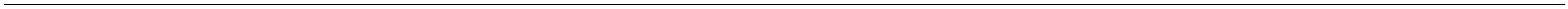 — воспитание учащихся в духе патриотизма, уважения к своему Отечеству —
многонациональному Российскому государству, в соответствии с идеями взаимопонимания,
согласия и мира между людьми и народами, в духе демократических ценностей современного
общества;— развитие способностей учащихся анализировать содержащуюся в различных источниках
информацию о событиях и явлениях прошлого и настоящего, рассматривать события
в соответствии с принципом историзма, в их динамике, взаимосвязи и взаимообусловленности;— формирование у школьников умений применять исторические знания в учебной и
внешкольной деятельности, в современном поликультурном, полиэтничном и
многоконфессиональном обществе (Концепция преподавания учебного курса «История России» в
образовательных организациях Российской Федерации, реализующих основные
общеобразовательные программы // Преподавание истории и обществознания в школе. —2020. —
№ 8. — С. 7—8).МЕСТО УЧЕБНОГО ПРЕДМЕТА «ИСТОРИЯ» В УЧЕБНОМ ПЛАНЕ В соответствии с учебным планом общее количество времени на учебный года обучения в 8 классе
составляет 70 часов. Недельная нагрузка составляет 2 часа, при 35 учебных неделях.Английский язык ПОЯСНИТЕЛЬНАЯ ЗАПИСКАРабочая программа по английскому языку для обучающихся 8 классов составлена на основе«Требований к результатам освоения основной образовательной программы», представленных вФедеральном государственном образовательном стандарте основного общего образования, сучётомраспределённых по классам проверяемых требований к результатам освоения основнойобразовательной программы основного общего образования и элементов содержания,представленных в Универсальном кодификаторе по иностранному (английскому) языку, а такжена основе характеристики планируемых результатов духовно-нравственного развития, воспитанияи социализации обучающихся, представленной в Примерной программе воспитания (одобренорешением ФУМО от 02.06.2020 г.).ОБЩАЯ ХАРАКТЕРИСТИКА УЧЕБНОГО ПРЕДМЕТА «ИНОСТРАННЫЙ (АНГЛИЙСКИЙ)
ЯЗЫК »Предмету «Иностранный (английский) язык» принадлежит важное место в системе общегообразования и воспитания современного школьника в условиях поликультурного имногоязычногомира. Изучение иностранного языка направлено на формированиекоммуникативной культуры обучающихся, осознание роли языков как инструментамежличностного и межкультурного взаимодействия, способствует их общему речевомуразвитию, воспитанию гражданской идентичности, расширению кругозора, воспитанию чувств иэмоций. Наряду с этим иностранный язык выступает инструментом овладения другимипредметными областями в сфере гуманитарных,математических, естественно-научных и другихнаук и становится важной составляющей базы дляобщего и специального образования.В последние десятилетия наблюдается трансформация взглядов на владение иностраннымязыком,усиление общественных запросов на квалифицированных и мобильных людей, способныхбыстро адаптироваться к изменяющимся потребностям общества, овладевать новымикомпетенциями.Владение иностранным языком обеспечивает быстрый доступ к передовым международнымнаучными технологическим достижениям и расширяет возможности образования исамообразования.Владение иностранным языком сейчас рассматривается как часть профессии, поэтому он являетсяуниверсальным предметом, которым стремятся овладеть современные школьники независимо отвыбранных ими профильных предметов (математика, история, химия, физика и др.). Такимобразом,владение иностранным языком становится одним из важнейших средств социализации иуспешной профессиональной деятельности выпускника школы.Возрастает значимость владения разными иностранными языками как в качестве первого, так и вкачество второго. Расширение номенклатуры изучаемых языков соответствует стратегическиминтересам России в эпоху постглобализации и многополярного мира. Знание родного языкаэкономического или политического партнёра обеспечивает более эффективное общение,учитывающее особенности культуры партнёра, что позволяет успешнее решать возникающиепроблемы и избегать конфликтов.Естественно, возрастание значимости владения иностранными языками приводиткпереосмыслению целей и содержания обучения предмету.ЦЕЛИ ИЗУЧЕНИЯ УЧЕБНОГО ПРЕДМЕТА «ИНОСТРАННЫЙ (АНГЛИЙСКИЙ) ЯЗЫК»В свете сказанного выше цели иноязычного образования становятся более сложными поструктуре,формулируются на ценностном, когнитивном и прагматическом уровнях и,соответственно, воплощаются в личностных, метапредметных/общеучебных/универсальных ипредметныхрезультатах обучения. А иностранные языки признаются средством общения и ценнымресурсомличности для самореализации и социальной адаптации; инструментом развитияумений поиска, обработки и использования информации в познавательных целях, одним изсредств воспитания качеств гражданина, патриота; развития национального самосознания,стремления к взаимопониманию между людьми разных стран.На прагматическом уровне целью иноязычного образования провозглашено формированиекоммуникативной компетенции обучающихся в единстве таких её составляющих, как речевая,языковая, социокультурная, компенсаторная компетенции:— речевая компетенция — развитие коммуникативных умений в четырёх основных видахречевойдеятельности (говорении, аудировании, чтении, письме);— языковая компетенция — овладение новыми языковыми средствами (фонетическими,орфографическими, лексическими, грамматическими) в соответствии c отобранными темамиобщения; освоение знаний о языковых явлениях изучаемого языка, разных способахвыражениямысли в родном и иностранном языках;— социокультурная/межкультурная компетенция — приобщение к культуре, традициямреалиямстран/страны изучаемого языка в рамках тем и ситуаций общения, отвечающих опыту,интересам, психологическим особенностям учащихся основной школы на разных её этапах;формирование умения представлять свою страну, её культуру в условиях межкультурногообщения;— компенсаторная компетенция — развитие умений выходить из положения в условияхдефицитаязыковых средств при получении и передаче информации.Наряду с иноязычной коммуникативной компетенцией средствами иностранного языкаформируются ключевые универсальные учебные компетенции, включающиеобразовательную,ценностно-ориентационную, общекультурную, учебно-познавательную,информационную, социально-трудовую и компетенцию личностногосамосовершенствования.В соответствии с личностно ориентированной парадигмой образования основными подходамик обучению иностранным языкам признаются компетентностный, системно-деятельностный,межкультурный и коммуникативно-когнитивный. Совокупность перечисленных подходовпредполагает возможность реализовать поставленные цели, добиться достижения планируемыхрезультатов в рамках содержания, отобранного для основной школы, использования новыхпедагогических технологий (дифференциация, индивидуализация, проектная деятельность и др.)ииспользования современных средств обучения.МЕСТО УЧЕБНОГО ПРЕДМЕТА В УЧЕБНОМ ПЛАНЕ«ИНОСТРАННЫЙ (АНГЛИЙСКИЙ) ЯЗЫК»Обязательный учебный предмет «Иностранный язык» входит в предметную область «Иностранныеязыки» и
изучается обязательно со 2-го по 11-ый класс. На изучение иностранного языка в 8 классе отведено 105
учебных часов, по 3 часа в неделюИстория ПОЯСНИТЕЛЬНАЯ ЗАПИСКАОБЩАЯ ХАРАКТЕРИСТИКА УЧЕБНОГО ПРЕДМЕТА «ИСТОРИЯ» Место предмета «История» в системе школьного образования определяется его познавательным и
мировоззренческим значением, воспитательным потенциалом, вкладом в становление личности молодого человека. История представляет собирательную картину жизни людей во времени, их
социального, созидательного, нравственного опыта. Она служит важным ресурсом самоидентификации личности в окружающем социуме, культурной среде от уровня семьи до уровня своей страны и мира в целом. История дает возможность познания и понимания человека и общества
в связи прошлого, настоящего и будущего.ЦЕЛИ ИЗУЧЕНИЯ УЧЕБНОГО ПРЕДМЕТА «ИСТОРИЯ»Целью школьного исторического образования является формирование и развитие личностишкольника, способного к самоидентификации и определению своих ценностных ориентиров наоснове осмысления и освоения исторического опыта своей страны и человечества в целом, активно итворчески применяющего исторические знания и предметные умения в учебной и социальнойпрактике. Данная цель предполагает формирование у обучающихся целостной картины российской имировой истории, понимание места и роли современной России в мире, важности вклада каждого еенарода, его культуры в общую историю страны и мировую историю, формирование личностнойпозиции по отношению к прошлому и настоящему Отечества.Задачи изучения истории на всех уровнях общего образования определяются Федеральными государственными образовательными стандартами (в соответствии с ФЗ-273 «Об образовании»).Ключевыми задачами являются:— формирование у молодого поколения ориентиров для гражданской, этнонациональной,
социальной, культурной самоовладение знаниями об основных этапах развития человеческого
общества, при особом внимании к месту и роли России во всемирно-историческом процессе;— воспитание учащихся в духе патриотизма, уважения к своему Отечеству —
многонациональному Российскому государству, в соответствии с идеями взаимопонимания,
согласия и мира между людьми и народами, в духе демократических ценностей современного
общества;— развитие способностей учащихся анализировать содержащуюся в различных источниках
информацию о событиях и явлениях прошлого и настоящего, рассматривать события
в соответствии с принципом историзма, в их динамике, взаимосвязи и взаимообусловленности;— формирование у школьников умений применять исторические знания в учебной и
внешкольной деятельности, в современном поликультурном, полиэтничном и
многоконфессиональном обществе (Концепция преподавания учебного курса «История России» в
образовательных организациях Российской Федерации, реализующих основные
общеобразовательные программы // Преподавание истории и обществознания в школе. —2020. —
№ 8. — С. 7—8).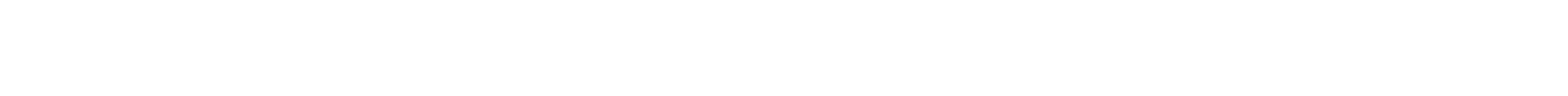 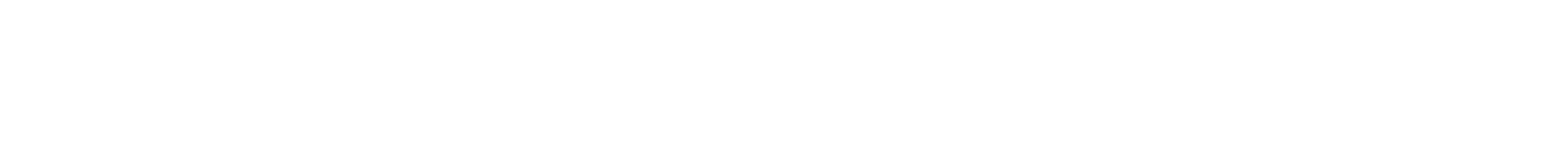 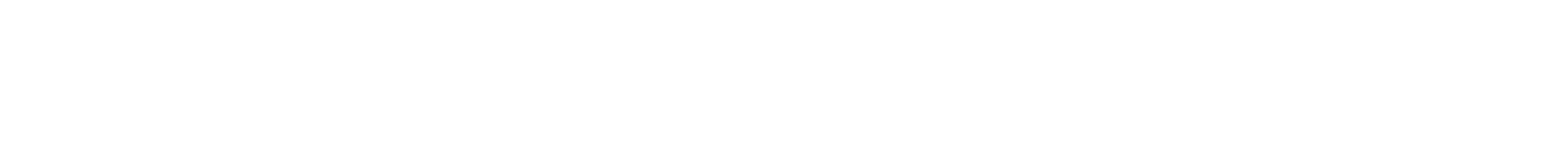 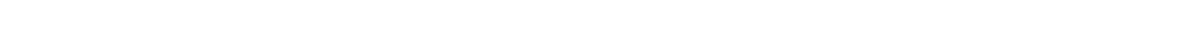 МЕСТО УЧЕБНОГО ПРЕДМЕТА «ИСТОРИЯ» В УЧЕБНОМ ПЛАНЕ В соответствии с учебным планом общее количество времени на учебный года обучения в 8
классе составляет 70 часов. Недельная нагрузка составляет 2 часа, при 35 учебных неделяхОбществознание ПОЯСНИТЕЛЬНАЯ ЗАПИСКАРабочая программа по обществознанию для 8 класса составлена на основе положений и требованийк результатам освоения основной образовательной программы, представленных в Федеральномгосударственном образовательном стандарте основного общего образования, в соответствии сКонцепцией преподавания учебного предмета «Обществознание» (2018 г.), а также с учётомПримерной программы воспитания (2020 г.). Обществознание играет ведущую роль в выполнениишколой функции интеграции молодёжи в современное общество: учебный предмет позволяетпоследовательно раскрывать учащимся подросткового возраста особенности современного общества,различные аспекты взаимодействия в современных условиях людей друг с другом, с основнымиинститутами государства и гражданского общества, регулирующие эти взаимодействия социальныенормы. Изучение курса «Обществознание», включающего знания о российском обществе и направлениях
его развития в современных условиях, об основах конституционного строя нашей страны, правах и
обязанностях человека и гражданина, способствует воспитанию российской гражданской
идентичности, готовности к служению Отечеству, приверженности национальным ценностям.Привлечение при изучении курса различных источников социальной информации, включая СМИ и
Интернет, помогает школьникам освоить язык современной культурной, социально-экономической и
политической коммуникации, вносит свой вклад в формирование метапредметных умений извлекать
необходимые сведения, осмысливать, преобразовывать и применять их. Изучение учебного курса «Обществознание» содействует вхождению обучающихся в мир культуры
и общественных ценностей и в то же время открытию и утверждению собственного «Я»,
формированию способности к рефлексии, оценке своих возможностей и осознанию своего места в
обществе. В связи с внедрением обновленного ФГОС ООО 2021 в 2022 – 2023 учебном году, для обеспечения
государственной гарантии получения качественного основного общего образования на основе
единства обязательных требований к условиям реализации программ основного общего образования и
результатам их освоения, на основании решения методического объединения учителей истории и
обществознания (МО №1 от 24.08.2022.), была произведена корректировка рабочей программы
по предмету «Обществознание» сокращено количество часов в разделе «Защита проектов» на 3 часа,В рабочую программу добавлен раздел: «Личность и общество» (3 часа).ЦЕЛИ ИЗУЧЕНИЯ УЧЕБНОГО ПРЕДМЕТА «ОБЩЕСТВОЗНАНИЕ»Целями обществоведческого образования в основной школе являются:— воспитание общероссийской идентичности, патриотизма, гражданственности, социальной
ответственности, правового самосознания, приверженности базовым ценностям нашего народа;— развитие у обучающихся понимания приоритетности общенациональных интересов,приверженности правовым принципам, закреплённым в Конституции Российской Федерации изаконодательстве Российской Федерации; развитие личности на исключительно важном этапе еёсоциализации — в подростковом возрасте, становление её духовно-нравственной, политическойи правовой культуры, социального поведения, основанного на уважении закона и правопорядка;развитие интереса к изучению социальных и гуманитарных дисциплин; способности к личномусамоопределению, самореализации, самоконтролю; мотивации к высокопроизводительной,наукоёмкой трудовой деятельности;— формирование у обучающихся целостной картины общества, адекватной современномууровню знаний и доступной по содержанию для школьников подросткового возраста; освоениеучащимися знаний об основных сферах человеческой деятельности, социальных институтах,нормах, регулирующих общественные отношения, необходимые для взаимодействия ссоциальной средой и выполнения типичных социальных ролей человека и гражданина; овладениеумениями функционально грамотного человека: получать из разнообразных источников икритически осмысливать социальную информацию, систематизировать, анализироватьполученные данные;— освоение способов познавательной, коммуникативной, практической деятельности,
необходимых для участия в жизни гражданского общества и государства;— создание условий для освоения обучающимися способов успешного взаимодействия с
различными политическими, правовыми, финансово-экономическими и другими социальными
институтами для реализации личностного потенциала в современном динамично развивающемся
российском обществе;— формирование опыта применения полученных знаний и умений для выстраивания отношений
между людьми различных национальностей и вероисповеданий в общегражданской и в семейно-
бытовой сферах; для соотнесения своих действий и действий других людей с нравственными
ценностями и нормами поведения, установленными законом; содействия правовыми способами и
средствами защите правопорядка в обществе. МЕСТО УЧЕБНОГО ПРЕДМЕТА «ОБЩЕСТВОЗНАНИЕ» В УЧЕБНОМ ПЛАНЕ
В соответствии с учебным планом общее количество времени на учебный года обучения
 составляет 35 часов. Недельная нагрузка составляет 1 часАлгебраОБЩАЯ ХАРАКТЕРИСТИКА УЧЕБНОГО КУРСА "АЛГЕБРА" Рабочая программа по учебному курсу "Алгебра" для обучающихся 8 классов разработана на основе
Федерального государственного образовательного стандарта основного общего образования с учётом
и современных мировых требований, предъявляемых к математическому образованию, и традиций
российского образования, которые обеспечивают овладение ключевыми компетенциями,
составляющими основу для непрерывного образования и саморазвития, а также целостность
общекультурного, личностного и познавательного развития обучающихся. В программе учтены идеи и
положения Концепции развития математического образования в Российской Федерации. В эпоху
цифровой трансформации всех сфер человеческой деятельности невозможно стать образованным
современным человеком без базовой математической подготовки. Уже в школе математика служит
опорным предметом для изучения смежных дисциплин, а после школы реальной необходимостью
становится непрерывное образование, что требует полноценной базовой общеобразовательной
подготовки, в том числе и математической. Это обусловлено тем, что в наши дни растёт число профессий, связанных с непосредственным
применением математики: и в сфере экономики, и в бизнесе, и в технологических областях, и даже в
гуманитарных сферах. Таким образом, круг школьников, для которых математика может стать
значимым предметом, расширяется. Практическая полезность математики обусловлена тем, что её предметом являются
фундаментальные структуры нашего мира: пространственные формы и количественные отношения от
простейших, усваиваемых в непосредственном опыте, до достаточно сложных, необходимых для
развития научных и прикладных идей. Без конкретных математических знаний затруднено понимание
принципов устройства и использования современной техники, восприятие и интерпретация
разнообразной социальной, экономической, политической информации, малоэффективна
повседневная практическая деятельность. Каждому человеку в своей жизни приходится выполнять
расчёты и составлять алгоритмы, находить и применять формулы, владеть практическими приёмами
геометрических измерений и построений, читать информацию, представленную в виде таблиц,
диаграмм и графиков, жить в условиях неопределённости и понимать вероятностный характер
случайных событий. Одновременно с расширением сфер применения математики в современном обществе всё более
важным становится математический стиль мышления, проявляющийся в определённых умственных
навыках. В процессе изучения математики в арсенал приёмов и методов мышления человека
естественным образом включаются индукция и дедукция, обобщение и конкретизация, анализ и синтез,
классификация и систематизация, абстрагирование и аналогия. Объекты математических
умозаключений, правила их конструирования раскрывают механизм логических построений,
способствуют выработке умения формулировать, обосновывать и доказывать суждения, тем самым
развивают логическое мышление. Ведущая роль принадлежит математике и в формировании
алгоритмической компоненты мышления и воспитании умений действовать по заданным алгоритмам,
совершенствовать известные и конструировать новые. В процессе решения задач — основой учебной
деятельности на уроках математики — развиваются также творческая и прикладная стороны
мышления. Обучение математике даёт возможность развивать у обучающихся точную, рациональную и
информативную речь, умение отбирать наиболее подходящие языковые, символические, графические
средства для выражения суждений и наглядного их представления. Необходимым компонентом общей культуры в современном толковании является общее знакомство
с методами познания действительности, представление о предмете и методах математики, их отличий
от методов других естественных и гуманитарных наук, об особенностях применения математики для
решения научных и прикладных задач. Таким образом, математическое образование вносит свой вклад
в формирование общей культуры человека. Изучение математики также способствует эстетическому воспитанию человека, пониманию красоты
и изящества математических рассуждений, восприятию геометрических форм, усвоению идеи
симметрии.ЦЕЛИ ИЗУЧЕНИЯ УЧЕБНОГО КУРСА "АЛГЕБРА" Алгебра является одним из опорных курсов основной школы: она обеспечивает изучение других
дисциплин, как естественнонаучного, так и гуманитарного циклов, её освоение необходимо для
продолжения образования и в повседневной жизни. Развитие у обучающихся научных представлений
о происхождении и сущности алгебраических абстракций, способе отражения математической наукой
явлений и процессов в природе и обществе, роли математического моделирования в научном познании
и в практике способствует формированию научного мировоззрения и качеств мышления, необходимых
для адаптации в современном цифровом обществе. Изучение алгебры естественным образом
обеспечивает развитие умения наблюдать, сравнивать, находить закономерности, требует критичности
мышления, способности аргументированно обосновывать свои действия и выводы, формулировать
утверждения. Освоение курса алгебры обеспечивает развитие логического мышления обучающихся:
они используют дедуктивные и индуктивные рассуждения, обобщение и конкретизацию,
абстрагирование и аналогию. Обучение алгебре предполагает значительный объём самостоятельной
деятельности обучающихся, поэтому самостоятельное решение задач естественным образом является
реализацией деятельностного принципа обучения. В структуре программы учебного курса «Алгебра» основной школы основное место занимают
содержательно-методические линии: «Числа и вычисления»; «Алгебраические
выражения»;«Уравнения и неравенства»; «Функции». Каждая из этих содержательно-методических
линий развивается на протяжении трёх лет изучения курса, естественным образом переплетаясь и
взаимодействуя с другими его линиями. В ходе изучения курса обучающимся приходится логически
рассуждать, использовать теоретико-множественный язык. В связи с этим целесообразно включить в
программу некоторые основы логики, пронизывающие все основные разделы математического
образования и способствующие овладению обучающимися основ универсального математическогоязыка. Таким образом, можно утверждать, что содержательной и структурной особенностью
курса«Алгебра» является его интегрированный характер. Содержание линии «Числа и вычисления» служит основой для дальнейшего изучения математики,
способствует развитию у обучающихся логического мышления, формированию умения пользоваться
алгоритмами, а также приобретению практических навыков, необходимых для повседневной жизни.
Развитие понятия о числе в основной школе связано с рациональными и иррациональными числами,
формированием представлений о действительном числе. Завершение освоения числовой линии
отнесено к старшему звену общего образования. Содержание двух алгебраических линий — «Алгебраические выражения» и «Уравнения и
неравенства» способствует формированию у обучающихся математического аппарата, необходимого
для решения задач математики, смежных предметов и практико-ориентированных задач. В основной
школе учебный материал группируется вокруг рациональных выражений. Алгебра демонстрирует
значение математики как языка для построения математических моделей, описания процессов и
явлений реального мира. В задачи обучения алгебре входят также дальнейшее развитие алгоритмического мышления, необходимого, в частности, для освоения курса информатики, и
овладение навыками дедуктивных рассуждений. Преобразование символьных форм вносит свой
специфический вклад в развитие воображения, способностей к математическому творчеству.
Содержание функционально-графической линии нацелено на получение школьниками знаний о
функциях как важнейшей математической модели для описания и исследования разно образных
процессов и явлений в природе и обществе. Изучение этого материала способствует развитию у
обучающихся умения использовать различные выразительные средства языка математики —
словесные, символические, графические, вносит вклад в формирование представлений о роли
математики в развитии цивилизации и культуры. МЕСТО УЧЕБНОГО КУРСА В УЧЕБНОМ ПЛАНЕ Согласно учебному плану в 8 классе изучается учебный курс «Алгебра», который включает
следующие основные разделы содержания: «Числа и вычисления», «Алгебраические
выражения»,«Уравнения и неравенства», «Функции». Учебный план на изучение алгебры в 8 классах
отводит 3 учебных часа в неделю, 105  учебных часов в год.ГЕОМЕТРИЯ Рабочая программа по учебному курсу "Геометрия" для обучающихся 8 классов разработана на
основе Федерального государственного образовательного стандарта основного общего образования с
учётом и современных мировых требований, предъявляемых к математическому образованию, и
традиций российского образования, которые обеспечивают овладение ключевыми компетенциями,
составляющими основу для непрерывного образования и саморазвития, а также целостность
общекультурного, личностного и познавательного развития обучающихся. В программе учтены идеи и
положения Концепции развития математического образования в Российской Федерации. В эпоху
цифровой трансформации всех сфер человеческой деятельности невозможно стать образованным
современным человеком без базовой математической подготовки. Уже в школе математика служит
опорным предметом для изучения смежных дисциплин, а после школы реальной необходимостью
становится непрерывное образование, что требует полноценной базовой общеобразовательной
подготовки, в том числе и математической. Это обусловлено тем, что в наши дни растёт число профессий, связанных с непосредственным
применением математики: и в сфере экономики, и в бизнесе, и в технологических областях, и даже в
гуманитарных сферах. Таким образом, круг школьников, для которых математика может стать
значимым предметом, расширяется.Практическая полезность математики обусловлена тем, что её предметом являются фундаментальные структуры нашего мира: пространственные формы и количественные отношения от
простейших, усваиваемых в непосредственном опыте, до достаточно сложных, необходимых для
развития научных и прикладных идей. Без конкретных математических знаний затруднено понимание
принципов устройства и использования современной техники, восприятие и интерпретация
разнообразной социальной, экономической, политической информации, малоэффективнаповседневная практическая деятельность. Каждому человеку в своей жизни приходится выполнять
расчёты и составлять алгоритмы, находить и применять формулы, владеть практическими приёмами
геометрических измерений и построений, читать информацию, представленную в виде таблиц,диаграмм и графиков, жить в условиях неопределённости и понимать вероятностный характер
случайных событий. Одновременно с расширением сфер применения математики в современном обществе всё более
важным становится математический стиль мышления, проявляющийся в определённых умственных
навыках. В процессе изучения математики в арсенал приёмов и методов мышления человека
естественным образом включаются индукция и дедукция, обобщение и конкретизация, анализ и синтез,
классификация и систематизация, абстрагирование и аналогия. Объекты математических
умозаключений, правила их конструирования раскрывают механизм логических построений,
способствуют выработке умения формулировать, обосновывать и доказывать суждения, тем самым
развивают логическое мышление. Ведущая роль принадлежит математике и в формировании
алгоритмической компоненты мышления и воспитании умений действовать по заданным алгоритмам,
совершенствовать известные и конструировать новые. В процессе решения задач — основой учебной
деятельности на уроках математики — развиваются также творческая и прикладная стороны
мышления. Обучение математике даёт возможность развивать у обучающихся точную, рациональную и
информативную речь, умение отбирать наиболее подходящие языковые, символические, графические
средства для выражения суждений и наглядного их представления. Необходимым компонентом общей
культуры в современном толковании является общее знакомство с методами познания
действительности, представление о предмете и методах математики, их отличий от методов других
естественных и гуманитарных наук, об особенностях применения математики для решения научных и
прикладных задач. Таким образом, математическое образование вносит свой вклад в формирование
общей культуры человека. Изучение математики также способствует эстетическому воспитанию человека, пониманию красоты
и изящества математических рассуждений, восприятию геометрических форм, усвоению идеи
симметрии.ЦЕЛИ ИЗУЧЕНИЯ УЧЕБНОГО КУРСА "ГЕОМЕТРИЯ" «Математику уже затем учить надо, что она ум в порядок приводит», — писал великий русский
ученый Михаил Васильевич Ломоносов. И в этом состоит одна из двух целей обучения геометрии как
составной части математики в школе. Этой цели соответствует доказательная линия преподавания
геометрии. Следуя представленной рабочей программе, начиная с седьмого класса на уроках геометрии
обучающийся учится проводить доказательные рассуждения, строить логические умозаключения,
доказывать истинные утверждения и строить контр примеры к ложным, проводить рассуждения от
«противного», отличать свойства от признаков, формулировать обратныеутверждения. Ученик, овладевший искусством рассуждать, будет применять его и в окружающей
жизни. Как писал геометр и педагог Игорь Федорович Шарыгин, «людьми, понимающими, что такое
доказательство, трудно и даже невозможно манипулировать». И в этом состоит важное воспитательное
значение изучения геометрии, присущее именно отечественной математической школе. Вместе с тем
авторы программы предостерегают учителя от излишнего формализма, особенно в отношении начал и
оснований геометрии. Французский математик Жан Дьедонне по этому поводу высказался так: «Что
касается деликатной проблемы введения «аксиом», то мне кажется, что на первых порах нужно вообще
избегать произносить само это слово. С другой же стороны, не следует упускать ни одной возможности
давать примеры логических заключений, которые куда в большей мере, чем идея аксиом, являются
истинными и единственными двигателями математического мышления». Второй целью изучения геометрии является использование её как инструмента при решении как
математических, так и практических задач, встречающихся в реальной жизни. Окончивший курс
геометрии школьник должен быть в состоянии определить геометрическую фигуру, описать словами
данный чертёж или рисунок, найти площадь земельного участка, рассчитать необходимую длину
оптоволоконного кабеля или требуемые размеры гаража для автомобиля. Этому соответствует вторая,
вычислительная линия в изучении геометрии в школе. Данная практическая линия является не менее
важной, чем первая. Ещё Платон предписывал, чтобы «граждане Прекрасного города ни в коем случае
не оставляли геометрию, ведь немаловажно даже побочное её применение — в военном деле да,
впрочем, и во всех науках — для лучшего их усвоения: мы ведь знаем, какая бесконечная разница
существует между человеком причастным к геометрии и непричастным». Для этого учителю
рекомендуется подбирать задачи практического характера для рассматриваемых тем, учить детей
строить математические модели реальных жизненных ситуаций, проводить вычисления и оценивать
адекватность полученного результата. Крайне важно подчёркивать связи геометрии с другими
предметами, мотивировать использовать определения геометрических фигур и понятий,демонстрировать применение полученных умений в физике и технике. Эти связи наиболее ярко видны
в темах «Векторы», «Тригонометрические соотношения», «Метод координат» и «Теорема Пифагора».
МЕСТО УЧЕБНОГО КУРСА В УЧЕБНОМ ПЛАНЕ Согласно учебному плану в 8 классе изучается учебный курс «Геометрия», который включает
следующие основные разделы содержания: «Геометрические фигуры и их свойства», «Измерение
геометрических величин», а также «Декартовы координаты на плоскости», «Векторы», «Движения
плоскости» и «Преобразования подобия». Учебный план предусматривает изучение геометрии на
базовом уровне, исходя из 70 учебных часов в учебном году.Вероятность и статистикаРабочая программа по учебному курсу "Вероятность и статистика" для обучающихся 8 классов
разработана на основе Федерального государственного образовательного стандарта основного общего
образования с учётом и современных мировых требований, предъявляемых к математическому
образованию, и традиций российского образования, которые обеспечивают овладение ключевыми
компетенциями, составляющими основу для непрерывного образования и саморазвития, а также
целостность общекультурного, личностного и познавательного развития обучающихся. В программе
учтены идеи и положения Концепции развития математического образования в Российской
Федерации. В эпоху цифровой трансформации всех сфер человеческой деятельности невозможно
стать образованным современным человеком без базовой математической подготовки. Уже в школе
математика служит опорным предметом для изучения смежных дисциплин, а после школы реальной
необходимостью становится непрерывное образование, что требует полноценной базовой
общеобразовательной подготовки, в том числе и математической. Это обусловлено тем, что в наши
дни растёт число профессий, связанных с непосредственным применением математики: и в сфере
экономики, и в бизнесе, и в технологических областях, и даже в гуманитарных сферах. Таким
образом, круг школьников, для которых математика может стать значимым предметом, расширяется.
 Практическая полезность математики обусловлена тем, что её предметом являютсяфундаментальные структуры нашего мира: пространственные формы и количественные отношения от
простейших, усваиваемых в непосредственном опыте, до достаточно сложных, необходимых для
развития научных и прикладных идей. Без конкретных математических знаний затруднено понимание
принципов устройства и использования современной техники, восприятие и интерпретация
разнообразной социальной, экономической, политической информации, малоэффективна
повседневная практическая деятельность. Каждому человеку в своей жизни приходится выполнять
расчёты и составлять алгоритмы, находить и применять формулы, владеть практическими приёмами
геометрических измерений и построений, читать информацию, представленную в виде таблиц,
диаграмм и графиков, жить в условиях неопределённости и понимать вероятностный характер
случайных событий. Одновременно с расширением сфер применения математики в современном обществе всё более
важным становится математический стиль мышления, проявляющийся в определённых умственных
навыках. В процессе изучения математики в арсенал приёмов и методов мышления человека
естественным образом включаются индукция и дедукция, обобщение и конкретизация, анализ и
синтез, классификация и систематизация, абстрагирование и аналогия. Объекты математических
умозаключений, правила их конструирования раскрывают механизм логических построений,
способствуют выработке умения формулировать, обосновывать и доказывать суждения, тем самым
развивают логическое мышление. Ведущая роль принадлежит математике и в формировании
алгоритмической компоненты мышления и воспитании умений действовать по заданным алгоритмам,
совершенствовать известные и конструировать новые. В процессе решения задач — основой учебной
деятельности на уроках математики — развиваются также творческая и прикладная стороны
мышления. Обучение математике даёт возможность развивать у обучающихся точную, рациональную и
информативную речь, умение отбирать наиболее подходящие языковые, символические, графические
средства для выражения суждений и наглядного их представления.Необходимым компонентом общей культуры в современном толковании является общее знакомство с методами познания действительности, представление о предмете и методах математики,их отличий от методов других естественных и гуманитарных наук, об особенностях применения
математики для решения научных и прикладных задач. Таким образом, математическое образование
вносит свой вклад в формирование общей культуры человека. Изучение математики также способствует эстетическому воспитанию человека, пониманию
красоты и изящества математических рассуждений, восприятию геометрических форм, усвоению
идеи симметрии.ЦЕЛИ ИЗУЧЕНИЯ УЧЕБНОГО КУРСА В современном цифровом мире вероятность и статистика при обретают всё большую значимость,
как с точки зрения практических приложений, так и их роли в образовании, необходимом каждому
человеку. Возрастает число профессий, при овладении которыми требуется хорошая базовая
подготовка в области вероятности и статистики, такая подготовка важна для продолжения
образования и для успешной профессиональной карьеры. Каждый человек постоянно принимает
решения на основе имеющихся у него данных. А для обоснованного принятия решения в условиях
недостатка или избытка информации необходимо в том числе хорошо сформированное вероятностное
и статистическое мышление. Именно поэтому остро встала необходимость сформировать у обучающихся функциональную
грамотность, включающую в себя в качестве неотъемлемой составляющей умение воспринимать и
критически анализировать информацию, представленную в различных формах, понимать
вероятностный характер многих реальных процессов и зависимостей, производить простейшие
вероятностные расчёты. Знакомство с основными принципами сбора, анализа и представления
данных из различных сфер жизни общества и государства приобщает обучающихся к общественным
интересам. Изучение основ комбинаторики развивает навыки организации перебора и подсчёта числа
вариантов, в том числе, в прикладных задачах. Знакомство с основами теории графов создаёт
математический фундамент для формирования компетенций в области информатики и цифровых
технологий. Помимо этого, при изучении статистики и вероятности обогащаются представления
учащихся о современной картине мира и методах его исследования, формируется понимание роли
статистики как источника социально значимой информации и закладываются основы вероятностного
мышления. В соответствии с данными целями в структуре программы учебного курса «Вероятность и
статистика» основной школы выделены следующие содержательно-методические
линии:«Представление данных и описательная статистика»; «Вероятность»; «Элементы
комбинаторики»;«Введение в теорию графов». Содержание линии «Представление данных и описательная статистика» служит основой для
формирования навыков работы с информацией: от чтения и интерпретации информации,
представленной в таблицах, на диаграммах и графиках до сбора, представления и анализа данных с
использованием статистических характеристик средних и рассеивания. Работая с данными,
обучающиеся учатся считывать и интерпретировать данные, выдвигать, аргументировать и
критиковать простейшие гипотезы, размышлять над факторами, вызывающими изменчивость, и
оценивать их влияние на рассматриваемые величины и процессы. Интуитивное представление о
случайной изменчивости, исследование закономерностей и тенденций становится мотивирующей
основой для изучения теории вероятностей. Большое значение здесь имеют практические задания, в
частности опыты с классическими вероятностными моделями. Понятие вероятности вводится как мера правдоподобия случайного события. При изучении курса
обучающиеся знакомятся с простейшими методами вычисления вероятностей в случайных
экспериментах с равновозможными элементарными исходами, вероятностными законами
позволяющими ставить и решать более сложные задачи. В курс входят начальные представления о
случайных величинах и их числовых характеристиках. Также в рамках этого курса осуществляется
знакомство обучающихся с множествами и основными операциями над множествами,
рассматриваются примеры применения для решения задач, а также использования в других
математических курсах и учебных предметах.МЕСТО УЧЕБНОГО КУРСА В УЧЕБНОМ ПЛАНЕ В 8 классе изучается курс «Вероятность и статистика», в который входят разделы: «Представление
данных и описательная статистика»; «Вероятность»; «Элементы комбинаторики»; «Введение в
теорию графов». На изучение данного курса отводит 1 учебный час в неделю, всего 35 учебных часа в
год.Информатика ПОЯСНИТЕЛЬНАЯ ЗАПИСКАРабочая программа даёт представление о целях, общей стратегии обучения, воспитания иразвитияобучающихся средствами учебного предмета «Информатика» на базовом уровне;устанавливает обязательное предметное содержание, предусматривает его структурирование поразделам и темам курса; даёт распределение учебных часов по тематическим разделам курса ипоследовательность их изучения с учётом межпредметных и внутрипредметных связей, логикиучебного процесса, возрастных особенностей обучающихся. Рабочая программа определяетколичественные и качественные характеристики учебного материала для второго года изучения, втом числе для содержательного наполнения разного вида контроля (промежуточной аттестацииобучающихся, всероссийских проверочных работ, государственной итоговой аттестации).ЦЕЛИ ИЗУЧЕНИЯ УЧЕБНОГО ПРЕДМЕТА «ИНФОРМАТИКА»— формирование основ мировоззрения, соответствующего современному уровню развитиянауки информатики, достижениям научно-технического прогресса и общественной практики,за счёт развития представлений об информации как о важнейшем стратегическом ресурсеразвития личности, государства, общества; понимания роли информационных процессов,информационных ресурсов и информационных технологий в условиях цифровойтрансформациимногих сфер жизни современного общества;— обеспечение условий, способствующих развитию алгоритмического мышления какнеобходимого условия профессиональной деятельности в современном информационномобществе, предполагающего способность обучающегося разбивать сложные задачи на болеепростые подзадачи; сравнивать новые задачи с задачами, решёнными ранее; определять шагидлядостижения результата и т. д.;— формирование и развитие компетенций обучающихся в области использованияинформационно-коммуникационных технологий, в том числе знаний, умений и навыковработы синформацией, программирования, коммуникации в современных цифровых средах вусловиях обеспечения информационной безопасности личности обучающегося;— воспитание ответственного и избирательного отношения к информации с учётомправовых иэтических аспектов её распространения, стремления к продолжению образования вобласти информационных технологий и созидательной деятельности с применением средствинформационных технологий.ОБЩАЯ ХАРАКТЕРИСТИКА УЧЕБНОГО ПРЕДМЕТА «ИНФОРМАТИКА».Учебный предмет «Информатика» в основном общем образовании отражает:— сущность информатики как научной дисциплины, изучающей закономерностипротекания ивозможности автоматизации информационных процессов в различныхсистемах;— основные области применения информатики, прежде всего информационныетехнологии,управление и социальную сферу;— междисциплинарный характер информатики и информационной деятельности.Современная школьная информатика оказывает существенное влияние на формированиемировоззрения школьника, его жизненную позицию, закладывает основы понимания принциповфункционирования и использования информационных технологий как необходимого инструментапрактически любой деятельности и одного из наиболее значимых технологических достиженийсовременной цивилизации. Многие предметные знания и способы деятельности, освоенныеобучающимися при изучении информатики, находят применение как в рамках образовательногопроцесса при изучении других предметных областей, так и в иных жизненных ситуациях,становятсязначимыми для формирования качеств личности, т. е. ориентированы на формированиеметапредметных и личностных результатов обучения.Основные задачи учебного предмета «Информатика» — сформировать у обучающихся:— понимание принципов устройства и функционирования объектов цифровогоокружения,представления об истории и тенденциях развития информатики периодацифровой трансформации современного общества;— знания, умения и навыки грамотной постановки задач, возникающих в практическойдеятельности, для их решения с помощью информационных технологий; умения инавыкиформализованного описания поставленных задач;— базовые знания об информационном моделировании, в том числе оматематическоммоделировании;— знание основных алгоритмических структур и умение применять эти знания дляпостроенияалгоритмов решения задач по их математическим моделям;— умения и навыки составления простых программ по построенному алгоритму на одномизязыков программирования высокого уровня;— умения и навыки эффективного использования основных типов прикладных программ(приложений) общего назначения и информационных систем для решения с их помощьюпрактических задач; владение базовыми нормами информационной этики и права,основамиинформационной безопасности;— умение грамотно интерпретировать результаты решения практических задач с помощьюинформационных технологий, применять полученные результаты в практическойдеятельности.Цели и задачи изучения информатики на уровне основного общего образования определяютструктуру основного содержания учебного предмета в виде следующих четырёх тематическихразделов:— цифровая грамотность;— теоретические основы информатики;
— алгоритмы и программирование;
— информационные технологии.МЕСТО УЧЕБНОГО ПРЕДМЕТА «ИНФОРМАТИКА» В УЧЕБНОМ ПЛАНЕ. В системе общего образования «Информатика» признана обязательным учебным
предметом,входящим в состав предметной области «Математика и информатика».
 Учебным планом на изучение информатики в 8 классе на базовом уровне отведено 35
учебных часов — по 1 часу в неделю.Физика Содержание программы направлено на формирование естественнонаучной грамотности
учащихся и организацию изучения физики на деятельностной основе. В ней учитываются возможности
предмета в реализации требований ФГОС ООО к планируемым личностным и метапредметным
результатам обучения, а также межпредметные связи естественнонаучных учебных предметов на
уровне основного общего образования. ОБЩАЯ
ХАРАКТЕРИСТИКА УЧЕБНОГО ПРЕДМЕТА «ФИЗИКА»Курс физики — системообразующий для естественнонаучных учебных предметов, поскольку
физические законы лежат в основе процессов и явлений, изучаемых химией, биологией, астрономией и
физической географией. Физика — это предмет, который не только вносит основной вклад в
естественнонаучную картину мира, но и предоставляет наиболее ясные образцы применения научного
метода познания, т.е. способа получения достоверных знаний о мире. Наконец, физика — это предмет,
который наряду с другими естественнонаучными предметами должен дать школьникам представление
об увлекательности научного исследования и радости самостоятельного открытия нового знания.
Одна из главных задач физического образования в структуре общего образования состоит в
формировании естественнонаучной грамотности и интереса к науке у основной массы обучающихся,
которые в дальнейшем будут заняты в самых разно образных сферах деятельности. Но не менее важной
задачей является выявление и подготовка талантливых молодых людей для продолжения образования
и дальнейшей профессиональной деятельности в области естественнонаучных исследований и
создании новых технологий. Согласно принятому в международном сообществе определению,
Естественнонаучная грамотность – это способность человека занимать активную граж‐ данскую
позицию по общественно значимым вопросам, связанным с естественными науками, и его готовность
интересоваться естественнонаучными идеями. Научнограмотный человек стремится участвовать в
аргументированном обсуждении проблем, относящихся к естественным наукам и технологиям, что
требует от него следующих компетентностей:— научно объяснять явления,— оценивать и понимать особенности научного исследования,— интерпретировать данные и использовать научные доказательства для получения выводов.
Изучение физики способно внести решающий вклад в формирование естественнонаучной грамотности
обучающихся. ЦЕЛИ ИЗУЧЕНИЯ УЧЕБНОГО ПРЕДМЕТА
«ФИЗИКА»Цели изучения физики на уровне основного общего образования определены в Концепции
преподавания учебного предмета «Физика» в образовательных организациях Российской Федерации,
реализующих основные общеобразовательные программы, утверждённой решением Коллегии
Министерства просвещения Российской Федерации, протокол от 3 декабря 2019 г. № ПК4вн.
Цели изучения физики:— приобретение интереса и стремления обучающихся к научному изучению природы, развитие их
интеллектуальных и творческих способностей;— развитие представлений о научном методе познания и формирование исследовательского
отношения к окружающим явлениям; формирование научного мировоззрения как результата изучения
основ строения материи и фундаментальных законов физики;— формирование представлений о роли физики для развития других естественных наук, техники и
технологий;— развитие представлений о возможных сферах будущей профессиональной деятельности,
связанной с физикой, подготовка к дальнейшему обучению в этом направлении.
Достижение этих целей на уровне основного общего образования обеспечивается решением
следующих задач:— приобретение знаний о дискретном строении вещества, о механических, тепловых,
электрических, магнитных и квантовых явлениях;— приобретение умений описывать и объяснять физические явления с использованием полученных
знаний;— освоение методов решения простейших расчётных задач с использованием физических моделей,
творческих и практикоориентированных задач;— развитие умений наблюдать природные явления и выполнять опыты, лабораторные работы и
экспериментальные исследования с использованием измерительных приборов;— освоение приёмов работы с информацией физического содержания, включая информацию о
современных достижениях физики; анализ и критическое оценивание информации;— знакомство со сферами профессиональной деятельности, связанными с физикой, и
современными технологиями, основанными на достижениях физической науки.МЕСТО УЧЕБНОГО ПРЕДМЕТА «ФИЗИКА» В УЧЕБНОМ ПЛАНЕВ соответствии с ФГОС ООО физика является обязательным предметом на уровне основного общего
образования. Данная программа предусматривает изучение физики на базовом уровне в 8 классе в
объёме 70 часов по 2 часа в неделю.БиологияРабочая программа по биологии на уровне основного общего образования составлена на основе Требований к результатам
освоения основной образовательной программы основного общего образования, представленных в Федеральном
государственном образовательном стандарте основного общего образования, а также Примерной программы воспитания.
ПОЯСНИТЕЛЬНАЯ ЗАПИСКАДанная программа по биологии основного общего образования разработана в соответствии с требованиями обновлённого
Федерального государственного образовательного стандарта основного общего образования (ФГОС ООО) и с учётом
Примерной основной образовательной программы основного общего образования (ПООП ООО).
Программа направлена на формирование естественно-научной грамотности учащихся иорганизацию изучения биологии на деятельностной основе. В программе учитываются возможности предмета в
реализации Требований ФГОС ООО к планируемым, личностным и метапредметным результатам обучения, а также
реализация межпредметных связей естественно-научных учебных предметов на уровне основного общего образования.
В программе определяются основные цели изучения биологии на уровне 8 класса основного общего образования,
планируемые результаты освоения курса биологии: личностные, метапредметные, предметные.ОБЩАЯ ХАРАКТЕРИСТИКА УЧЕБНОГО ПРЕДМЕТА «БИОЛОГИЯ»Учебный предмет «Биология» развивает представления о познаваемости живой природы и методах её познания, он
позволяет сформировать систему научных знаний о живых системах, умения их получать, присваивать и применять в
жизненных ситуациях. Биологическая подготовка обеспечивает понимание обучающимися научных принципов
человеческой деятельности в природе, закладывает основы экологической культуры, здорового образа жизни.
ЦЕЛИ ИЗУЧЕНИЯ УЧЕБНОГО ПРЕДМЕТА «БИОЛОГИЯ»Целями изучения биологии на уровне основного общего образования являются:— формирование системы знаний о признаках и процессах жизнедеятельности биологических систем разного уровня
организации;— формирование системы знаний об особенностях строения, жизнедеятельности организма человека, условиях
сохранения его здоровья;— формирование умений применять методы биологической науки для изучения биологических систем, в том числе и
организма человека;— формирование умений использовать информацию о современных достижениях в области биологии для объяснения
процессов и явлений живой природы и жизнедеятельности собственного организма;— формирование умений объяснять роль биологии в практической деятельности людей, значение биологического
разнообразия для сохранения биосферы, последствия деятельности человека в природе;— формирование экологической культуры в целях сохранения собственного здоровья и охраны окружающей среды.Достижение целей обеспечивается решением следующих ЗАДАЧ:— приобретение знаний обучающимися о живой природе, закономерностях строения,
жизнедеятельности и средообразующей роли организмов; человеке как биосоциальном существе; о роли биологической
науки в практической деятельности людей;— овладение умениями проводить исследования с использованием биологического оборудования и наблюдения за
состоянием собственного организма;— освоение приёмов работы с биологической информацией, в том числе о современных достижениях в области биологии,
её анализ и критическое оценивание;— воспитание биологически и экологически грамотной личности, готовой к сохранению собственного здоровья и охраны
окружающей среды.МЕСТО УЧЕБНОГО ПРЕДМЕТА «БИОЛОГИЯ» В УЧЕБНОМ ПЛАНЕВ соответствии с ФГОС ООО биология является обязательным предметом на уровне основного общего образования. Данная программа предусматривает изучение биологии в 8 классе - 2 часа в неделю, всего - 70 часов.ГеографияПОЯСНИТЕЛЬНАЯ ЗАПИСКА Программа по географии отражает основные требования Федерального государственного
образовательного стандарта основного общего образования к личностным, метапредметным ипредметным результатам освоения образовательных программ и составлена с учётом Концепциигеографического образования, принятой на Всероссийском съезде учителей географии и утверждённой Решением Коллегии Министерства просвещения и науки Российской Федерации от24.12.2018 года. Рабочая программа даёт представление о целях обучения, воспитания и развития обучающихся средствами учебного предмета«География»; определяет возможности предмета для
реализации требований к результатам освоения программ основного общего образования, требований к результатам обучения географии, а также основных видов деятельности обучающихся.ОБЩАЯ ХАРАКТЕРИСТИКА УЧЕБНОГО ПРЕДМЕТА «ГЕОГРАФИЯ» География в основной школе — предмет, формирующий у обучающихся систему комплексных
социально ориентированных знаний о Земле как планете людей, об основных закономерностях развития природы, о размещении населения и хозяйства, об особенностях и о динамике основных природных, экологических и социально-экономических процессов, опроблемах взаимодействияприроды и общества, географических подходах к устойчивому развитиютерриторийСодержание курса географии в основной школе является базой для реализации краеведческогоподхода в обучении, изучения географических закономерностей, теорий, законов и гипотез встаршей школе, базовым звеном в системенепрерывного географического образования, основой для последующей уровневой дифференциации.ЦЕЛИ ИЗУЧЕНИЯ УЧЕБНОГО ПРЕДМЕТА «ГЕОГРАФИЯ»Изучение географии в общем образовании направлено на достижение следующих целей:1)ꢀвоспитание чувства патриотизма, любви к своей стране, малой родине, взаимопонимания сдругими народами на основе формирования целостного географического образа России,ценностных ориентаций личности;2)ꢀразвитие познавательных интересов, интеллектуальных и творческих способностей в процессенаблюдений за состоянием окружающей среды, решения географических задач, проблемповседневной жизни с использованием географических знаний, самостоятельного приобретенияновых знаний;3)ꢀвоспитание экологической культуры, соответствующей современному уровнюгеоэкологического мышления на основе освоения знаний о взаимосвязях в ПК, об основныхгеографических особенностях природы, населения и хозяйства России и мира, своей местности, оспособах сохранения окружающей среды и рационального использования природных ресурсов;4)ꢀформирование способности поиска и применения различных источников географическойинформации, в том числе ресурсов Интернета, для описания, характеристики, объяснения и оценкиразнообразных географических явлений и процессов, жизненных ситуаций;5)ꢀформирование комплекса практико-ориентированных географических знаний и умений,необходимых для развития навыков их использования при решении проблем различной сложностив повседневной жизни на основе краеведческого материала, осмысления сущности происходящих вжизни процессов и явлений в современном поликультурном, полиэтничном имногоконфессиональном мире;6) формирование географических знаний и умений, необходимых для продолжения образованияпо направлениям подготовки (специальностям), требующим наличия серьёзной базыгеографических знаний.МЕСТО УЧЕБНОГО ПРЕДМЕТА «ГЕОГРАФИЯ» В УЧЕБНОМ ПЛАНЕ В системе общего образования «География» признана обязательным учебным предметом, который
входит в состав предметной области «Общественно-научные предметы». Освоение содержания курса
«География» в основнойшколе происходит с опорой на географические знания и умения, сформированные ранее в курсе«Окружающий мир». Учебным планом на изучение географии отводится в 8 классе - 2 часа в неделю,
всего - 70 часов.Физическая культура ОБЩАЯ ХАРАКТЕРИСТИКА УЧЕБНОГО ПРЕДМЕТА«ФИЗИЧЕСКАЯ КУЛЬТУРА»При создании рабочей программы учитывались потребности современного российского общества в
физически крепком и дееспособном подрастающем поколении, способном активно включаться в
разнообразные формы здорового образа жизни, умеющем использовать ценности физической культуры
для самоопределения, саморазвития и самоактуализации. В рабочей программе нашли своиотражения
объективно сложившиеся реалии современного социокультурного развития российского общества,
условия деятельности образовательных организаций, возросшие требования родителей, учителей и
методистов к совершенствованию содержания школьного образования, внедрению новыхметодик и
технологий в учебно-воспитательный процесс.В своей социально-ценностной ориентации рабочая программа сохраняет исторически сложившееся
предназначение дисциплины «Физическая культура» в качестве средства подготовки учащихся к
предстоящей жизнедеятельности, укрепления их здоровья, повышения функциональных и
адаптивных возможностей систем организма, развития жизненно важных физических качеств.
Программа обеспечивает преемственность с Примерной рабочей программой начального среднего
общего образования, предусматривает возможность активной подготовки учащихся к выполнению
нормативов «Президентских состязаний» и «Всероссийского физкультурно-спортивного комплекса
ГТО».ЦЕЛИ ИЗУЧЕНИЯ УЧЕБНОГО ПРЕДМЕТА «ФИЗИЧЕСКАЯ КУЛЬТУРА»Общей целью школьного образования по физической культуре является формирование разносторонне
физически развитой личности, способной активно использовать ценности физическойкультуры для
укрепления и длительного сохранения собственного здоровья, оптимизации трудовойдеятельности и организации активного отдыха. В рабочей программе для 8 класса данная цель
конкретизируется и связывается с формированием устойчивых мотивов и потребностей школьников в
бережном отношении к своему здоровью, целостном развитии физических, психических и
нравственных качеств, творческом использовании ценностей физической культуры в организации
здорового образа жизни, регулярных занятиях двигательной деятельностью и спортом.
Развивающая направленность рабочей программы определяется вектором развития физических качеств
и функциональных возможностей организма занимающихся, являющихся основой укрепления их
здоровья, повышения надёжности и активности адаптивных процессов. Существеннымдостижением
данной ориентации является приобретение школьниками знаний и умений в организации
самостоятельных форм занятий оздоровительной, спортивной и прикладно- ориентированной
физической культурой, возможностью познания своих физических способностей и их
целенаправленного развития.Воспитывающее значение рабочей программы заключается в содействии активной социализации
школьников на основе осмысления и понимания роли и значения мирового и российского
олимпийского движения, приобщения к их культурным ценностям, истории и современному развитию.
В число практических результатов данного направления входит формирование положительных
навыков и умений в общении и взаимодействии со сверстниками и учителямифизической культуры, организации совместной учебной и консультативной деятельности.
Центральной идеей конструирования учебного содержания и планируемых результатов образованияв
основной школе является воспитание целостной личности учащихся, обеспечение единства в развитии
их физической, психической и социальной природы. Реализация этой идеи становится возможной на
основе содержания учебной дисциплины «Физическая культура», котороепредставляется двигательной деятельностью с её базовыми компонентами: информационным (знанияо
физической культуре), операциональным (способы самостоятельной деятельности) и мотивационно-
процессуальным (физическое совершенствование).В целях усиления мотивационной составляющей
учебного предмета, придания ей личностно значимого смысла, содержание рабочей программы
представляется системой модулей, которые входят структурными компонентами в раздел
«Физическое совершенствование».Инвариантные модули включают в себя содержание базовых видов спорта: гимнастика, лёгкаяатлетика,
зимние виды спорта (на примере лыжной подготовки[1]), спортивные игры, плавание.Данные модули
в своём предметном содержании ориентируются на всестороннюю физическую подготовленность
учащихся, освоение ими технических действий и физических упражнений, содействующих
обогащению двигательного опыта.Вариативные модули объединены в рабочей программе модулем «Спорт», содержание которого
разрабатывается образовательной организацией на основе Примерных модульных программ по
физической культуре для общеобразовательных организаций, рекомендуемых Министерством
просвещения Российской Федерации. Основной содержательной направленностью вариативных
модулей является подготовка учащихся к выполнению нормативных требований Всероссийского
физкультурно-спортивного комплекса ГТО, активное вовлечение их в соревновательную деятельность.
Исходя из интересов учащихся, традиций конкретного региона или образовательной организации,
модуль «Спорт» может разрабатываться учителями физической культуры на основе содержания
базовой физической подготовки, национальных видов спорта, современных оздоровительных систем.В
настоящей рабочей программе в помощь учителям физической культуры в рамках данного модуля,
представлено примерное содержание «Базовой физической подготовки».В программе предусмотрен раздел «Универсальные учебные действия», в котором раскрываетсявклад
предмета в формирование познавательных, коммуникативных и регулятивных действий,
соответствующих возможностям и особенностям школьников данного возраста. Личностные
достижения непосредственно связаны с конкретным содержанием учебного предмета и представленыпо
мере его раскрытия.Содержание рабочей программы, раскрытие личностных и метапредметных результатов обеспечивает
преемственность и перспективность в освоении областей знаний, которые отражают ведущие идеи
учебных предметов основной школы и подчёркивают её значение для формирования готовности
учащихся к дальнейшему образованию в системе среднего полного или среднего профессионального
образования.МЕСТО УЧЕБНОГО ПРЕДМЕТА «ФИЗИЧЕСКАЯ КУЛЬТУРА» В УЧЕБНОМ ПЛАНЕВ 8 классе на изучение предмета отводится 2 часа в неделю, суммарно 70 часа. Вариативные модули
(не менее 1 часа в неделю) реализованы во внеурочной деятельности, в том числе в форме
сетевого взаимодействия с организациями системы дополнительного образования детей.
При подготовке рабочей программы учитывались личностные и метапредметные результаты,
зафиксированные в Федеральном государственном образовательном стандарте основного общего
образования и в «Универсальном кодификаторе элементов содержания и требований к результатам
освоения основной образовательной программы основного общего образования».Музыка ПОЯСНИТЕЛЬНАЯ ЗАПИСКАРабочая программа по предмету «Музыка» на уровне 8 класса основного общего образованиясоставлена на основе Требований к результатам освоения программы основного общегообразования, представленных в Федеральном государственном образовательном стандартеосновного общего образования, с учётом распределённых по модулям проверяемых требований крезультатам освоения основной образовательной программы основного общего образования попредмету «Музыка», Примерной программы воспитания.ОБЩАЯ ХАРАКТЕРИСТИКА УЧЕБНОГО ПРЕДМЕТА «МУЗЫКА»Музыка — универсальный антропологический феномен, неизменно присутствующий во всехкультурах и цивилизациях на протяжении всей истории человечества. Используя интонационно-выразительные средства, она способна порождать эстетические эмоции, разнообразные чувства имысли, яркие художественные образы, для которых характерны, с одной стороны, высокийуровеньобобщённости, с другой — глубокая степень психологической вовлечённости личности.Эта особенность открывает уникальный потенциал для развития внутреннего мира человека,гармонизации его взаимоотношений с самим собой, другими людьми, окружающим миром череззанятия музыкальным искусством.Музыка действует на невербальном уровне и развивает такие важнейшие качества и свойства,какцелостное восприятие мира, интуиция, сопереживание, содержательная рефлексия. Огромноезначение имеет музыка в качестве универсального языка, не требующего перевода, позволяющегопонимать и принимать образ жизни, способ мышления и мировоззрение представителей другихнародов и культур.Музыка, являясь эффективным способом коммуникации, обеспечивает межличностное исоциальное взаимодействие людей, в том числе является средством сохранения и передачи идей исмыслов, рождённых в предыдущие века и отражённых в народной, духовной музыке,произведениях великих композиторов прошлого. Особое значение приобретает музыкальноевоспитание в свете целей и задач укрепления национальной идентичности. Родные интонации,мелодии и ритмы являются квинтэссенцией культурного кода, сохраняющего в свёрнутом виде всюсистему мировоззрения предков, передаваемую музыкой не только через сознание, но и на болееглубоком — подсознательном — уровне.Музыка — временнóе искусство. В связи с этим важнейшим вкладом в развитие комплексапсихических качеств личности является способность музыки развивать чувство времени, чуткость краспознаванию причинно-следственных связей и логики развития событий, обогощатьиндивидуальный опыт в предвидении будущего и его сравнении с прошлым.Музыка обеспечивает развитие интеллектуальных и творческих способностей ребёнка, развиваетего абстрактное мышление, память и воображение, формирует умения и навыки в сфереэмоционального интеллекта, способствует самореализации и самопринятию личности. Такимобразоммузыкальное обучение и воспитание вносит огромный вклад в эстетическое и нравственноеразвитие ребёнка, формирование всей системы ценностей.Рабочая программа позволит учителю:— реализовать в процессе преподавания музыки современные подходы к формированиюличностных, метапредметных и предметных результатов обучения, сформулированных вФедеральном государственном образовательном стандарте основного общегообразования;— определить и структурировать планируемые результаты обучения и содержаниеучебного предмета «Музыка» по годам обучения в соответствии с ФГОС ООО (утв.ПриказомМинистерства образования и науки РФ от 17 декабря 2010 г. № 1897, с изменениями идополнениями от 29 декабря 2014 г., 31 декабря 2015 г., 11 декабря 2020 г.); Примерной основнойобразовательной программой основного общего образования (в редакции протокола № 1/20 от04.02.2020 Федерального учебно-методического объединения по общему образованию);Примерной программой воспитания (одобрена решением Федерального учебно-методическогообъединения по общему образованию, протокол от 2 июня 2020 г. №2/20);— разработать календарно-тематическое планирование с учётом особенностей конкретногорегиона, образовательного учреждения, класса, используя рекомендованное в рабочейпрограмме примерное распределение учебного времени на изучение определённогораздела/темы, а также предложенные основные виды учебной деятельности для освоенияучебного материала.ЦЕЛИ И ЗАДАЧИ ИЗУЧЕНИЯ УЧЕБНОГО ПРЕДМЕТА «МУЗЫКА»Музыка жизненно необходима для полноценного образования и воспитания ребёнка, развитияего психики, эмоциональной и интеллектуальной сфер, творческого потенциала. Признаниесамоценности творческого развития человека, уникального вклада искусства в образование ивоспитание делает неприменимыми критерии утилитарности.Основная цель реализации программы — воспитание музыкальной культуры как части всейдуховной культуры обучающихся. Основным содержанием музыкального обучения и воспитанияявляется личный и коллективный опыт проживания и осознания специфического комплекса эмоций,чувств, образов, идей, порождаемых ситуациями эстетического восприятия (постижение мира черезпереживание, интонационно-смысловое обобщение, содержательный анализ произведений,моделирование художественно-творческого процесса, самовыражение через творчество).В процессе конкретизации учебных целей их реализация осуществляется последующимнаправлениям:1) становление системы ценностей обучающихся, развитие целостного миропонимания вединствеэмоциональной и познавательной сферы;2) развитие потребности в общении с произведениями искусства, осознание значениямузыкальногоискусства как универсальной формы невербальной коммуникации между людьмиразных эпох и народов, эффективного способа автокоммуникации;3) формирование творческих способностей ребёнка, развитие внутренней мотивациикинтонационно-содержательной деятельности.Важнейшими задачами изучения предмета «Музыка» в основной школе являются:1. Приобщение к общечеловеческим духовным ценностям через личный психологическийопытэмоционально-эстетического переживания.2. Осознание социальной функции музыки. Стремление понять закономерности развитиямузыкального искусства, условия разнообразного проявления и бытования музыки вчеловеческомобществе, специфики её воздействия на человека.3. Формирование ценностных личных предпочтений в сфере музыкального искусства.Воспитание уважительного отношения к системе культурных ценностей других людей.Приверженность парадигме сохранения и развития культурного многообразия.4. Формирование целостного представления о комплексе выразительных средствмузыкальногоискусства. Освоение ключевых элементов музыкального языка, характерных дляразличных музыкальных стилей.5. Развитие общих и специальных музыкальных способностей, совершенствование впредметныхумениях и навыках, в том числе:а) слушание (расширение приёмов и навыков вдумчивого, осмысленного восприятия музыки;аналитической, оценочной, рефлексивной деятельности в связи с прослушанныммузыкальнымпроизведением);б) исполнение (пение в различных манерах, составах, стилях; игра на доступных музыкальныхинструментах, опыт исполнительской деятельности на электронных и виртуальныхмузыкальныхинструментах);в) сочинение (элементы вокальной и инструментальной импровизации, композиции, аранжировки,втом числе с использованием цифровых программных продуктов);г) музыкальное движение (пластическое интонирование, инсценировка, танец,двигательноемоделирование и др.);д) творческие проекты, музыкально-театральная деятельность (концерты, фестивали,представления);е) исследовательская деятельность на материале музыкального искусства.6. Расширение культурного кругозора, накопление знаний о музыке и музыкантах, достаточноедляактивного, осознанного восприятия лучших образцов народного и профессионального искусствародной страны и мира, ориентации в истории развития музыкального искусства и современноймузыкальной культуре. Программа составлена на основе модульного принципа построения учебного материала и
допускаетвариативный подход к очерёдности изучения модулей, принципам компоновки учебных
тем, форм и методов освоения содержания. Содержание предмета «Музыка» структурно представлено девятью модулями
(тематическимилиниями), обеспечивающими преемственность с образовательной программой
начального образования и непрерывность изучения предмета и образовательной области
«Искусство» на протяжении всего курса школьного обучения:модуль № 1 «Музыка моего края»;модуль № 2 «Народное музыкальное творчествоРоссии»;модуль № 3 «Музыка народов мира»;модуль № 4 «Европейская классическаямузыка»; модуль № 5 «Русская классическаямузыка»;модуль № 6 «Истоки и образы русской и европейской духовной
музыки»; модуль № 7 «Современная музыка: основные жанры и
направления»; модуль № 8 «Связь музыки с другими видами искусства»;
модуль № 9 «Жанры музыкального искусства».МЕСТО УЧЕБНОГО ПРЕДМЕТА «МУЗЫКА» В УЧЕБНОМ ПЛАНЕВ соответствии с Федеральным государственным образовательным стандартом основногообщего образования учебный предмет «Музыка» входит в предметную область «Искусство»,является обязательным для изучения и преподаётся в основной школе с 5 по 8 класс включительно.Изучение предмета «Музыка» предполагает активную социокультурную деятельность обучающихся, участие в
исследовательских и творческих проектах, в том числе основанных на межпредметных связях с такими
дисциплинами образовательной программы, как «Изобразительное искусство», «Литература», «География»,«История», «Обществознание», «Иностранный язык» и др. Общее число часов, отведённых на изучение предмета «Музыка» в 8 классе, составляет 35 часов ( 1 час в неделю).ОБЖПОЯСНИТЕЛЬНАЯ ЗАПИСКАРабочая программа по основам безопасности жизнедеятельности (далее – ОБЖ) разработана наоснове Концепции преподавания учебного предмета «Основы безопасностижизнедеятельности»(утверждена Решением Коллегии Министерства просвещения РоссийскойФедерации, протокол от 24 декабря 2018 г. № ПК-1вн), требований к результатам освоенияпрограммы основного общего образования, представленных в Федеральном государственномобразовательном стандарте (далее —ФГОС) основного общего образования (утверждён приказомМинистерства просвещения Российской Федерации от 31 мая 2021 г. № 287) с учётомраспределённых по модулям проверяемых требований к результатам освоения основнойобразовательной программы основного общего образования по учебному предмету ОБЖ, Примернойпрограммы воспитания.Настоящая Программа обеспечивает:ясное понимание обучающимися современных проблем безопасности и формирование уподрастающего поколения базового уровня культуры безопасного поведения;прочное усвоение обучающимися основных ключевых понятий, обеспечивающих преемственностьизучения основ комплексной безопасности личности на следующем уровне образования;возможность выработки и закрепления у обучающихся умений и навыков, необходимых дляпоследующей жизни;выработку практико-ориентированных компетенций, соответствующих потребностямсовременности;реализацию оптимального баланса межпредметных связей и их разумное взаимодополнение,способствующее формированию практических умений и навыков.В Программе содержание учебного предмета ОБЖ структурно представлено девятью модулями(тематическими линиями), обеспечивающими непрерывность изучения предмета на уровне основногообщего образования и преемственность учебного процесса на уровне среднего общего образования:модуль № 1 «Культура безопасности жизнедеятельности в современном обществе»;модуль № 2 «Безопасность в быту»;модуль № 3 «Безопасность на транспорте»;модуль № 4 «Безопасность в общественных местах»;модуль № 5 «Безопасность в природной среде»;модуль № 6 «Здоровье и как его сохранить. Основы медицинских знаний»;модуль № 7 «Безопасность в социуме»;модуль № 8 «Безопасность в информационном пространстве»;модуль № 9 «Основы противодействия экстремизму и терроризму».В целях обеспечения системного подхода в изучении учебного предмета ОБЖ на уровне основного общего образования Программа предполагает внедрение универсальной структурно-логической схемы изучения учебных модулей (тематических линий) в парадигме безопасной жизнедеятельности:«предвидеть опасность → по возможности её избегать → при необходимости
действовать». Учебный материал систематизирован по сферам возможных проявлений рисков и опасностей: помещения и бытовые условия; улица и общественные места; природные условия;
коммуникационные связи и каналы; объекты и учреждения культуры и пр. ОБЩАЯ ХАРАКТЕРИСТИКА УЧЕБНОГО ПРЕДМЕТА «ОСНОВЫ
БЕЗОПАСНОСТИ ЖИЗНЕДЕЯТЕЛЬНОСТИ»Появлению учебного предмета ОБЖ способствовали колоссальные по масштабам и последствиям техногенные катастрофы, произошедшие на территории нашей страны в 80-е годы XX столетия:катастрофа теплохода «Александр Суворов» в результате столкновения с пролётом Ульяновского
моста через Волгу (5 июня 1983 г.), взрыв четвёртого ядерного реактора на Чернобыльской АЭС (26
апреля 1986 г.), химическая авария с выбросом аммиака на производственном объединении «Азот» в
г. Ионаве (20 марта 1989 г.), взрыв двух пассажирских поездов под Уфой в результате протечки
трубопровода и выброса сжиженной газово-бензиновой смеси (3 июня 1989 г.). Государство
столкнулось с серьёзными вызовами, в ответ на которые требовался быстрый и адекватный ответ.Пришло понимание необходимости скорейшего внедрения в сознание граждан культуры
безопасности жизнедеятельности, формирования у подрастающего поколения модели
индивидуального безопасного поведения, стремления осознанно соблюдать нормы и правила
безопасности в повседневной жизни. В связи с этим введение в нашей стране обучения основам
безопасности жизнедеятельности явилось важным и принципиальным достижением как для
отечественного, так и для мирового образовательного сообщества. В условиях современного исторического процесса с появлением новых глобальных и региональных
природных, техногенных, социальных вызовов и угроз безопасности России (критичные изменения
климата, негативные медико-биологические, экологические, информационные факторы и другие
условия жизнедеятельности) возрастает приоритет вопросов безопасности, их значение не только для
самого человека, но также для общества и государства. При этом центральной проблемой
безопасности жизнедеятельности остаётся сохранение жизни и здоровья каждого человека.В данных обстоятельствах колоссальное значение приобретает качественное образованиеподрастающего поколения россиян, направленное на формирование гражданской идентичности,воспитание личности безопасного типа, овладение знаниями, умениями, навыками и компетенциейдля обеспечения безопасности в повседневной жизни. Актуальность совершенствования учебно-методического обеспечения учебного процесса по предмету ОБЖ определяется системообразующимидокументами в области безопасности: Стратегия национальной безопасности Российской Федерации(Указ Президента Российской Федерации от 02.07.2021 № 400), Доктрина информационнойбезопасности Российской Федерации (Указ Президента Российской Федерации от 5 декабря 2016 г.№646), Национальные цели развития Российской Федерации на период до 2030 года (Указ ПрезидентаРоссийской Федерации от 21 июля 2020 г. № 474), Государственная программа РоссийскойФедерации «Развитие образования» (Постановление Правительства РФ от 26.12.2017 г. № 1642).Современный учебный предмет ОБЖ является системообразующим, имеет свои дидактическиекомпоненты во всех без исключения предметных областях и реализуется через приобретениенеобходимых знаний, выработку и закрепление системы взаимосвязанных навыков и умений,формирование компетенций в области безопасности, поддержанных согласованным изучением другихучебных предметов. Научной базой учебного предмета ОБЖ является общая теория безопасности,исходя из которой он должен обеспечивать формирование целостного видения всего комплексапроблем безопасности, включая глобальные, что позволит обосновать оптимальную системуобеспечения безопасности личности, общества и государства, а также актуализировать дляобучающихся построение адекватной модели индивидуального безопасного поведения вповседневной жизни, сформировать у них базовый уровень культуры безопасностижизнедеятельности. В настоящее время с учётом новых вызовов и угроз подходы к изучению учебного предмета ОБЖ
несколько скорректированы. Он входит в предметную область «Физическая культура и основы
безопасности жизнедеятельности», является обязательным для изучения на уровне основного общего
образования. Изучение ОБЖ направлено на обеспечение формирования базового уровня культуры
безопасности жизнедеятельности, что способствует выработке у обучающихся умений распознавать
угрозы, избегать опасности, нейтрализовывать конфликтные ситуации, решать сложные вопросысоциального характера, грамотно вести себя в чрезвычайных ситуациях. Такой подход
содействует закреплению навыков, позволяющих обеспечивать защиту жизни и здоровья
человека, формированию необходимых для этого волевых и морально-нравственных
качеств, предоставляет широкиевозможности для эффективной социализации, необходимой для успешной адаптации
обучающихся к современной техно-социальной и информационной среде, способствует
проведению мероприятий профилактического характера в сфере безопасности. ЦЕЛЬ ИЗУЧЕНИЯ УЧЕБНОГО ПРЕДМЕТА «ОСНОВЫ
БЕЗОПАСНОСТИ ЖИЗНЕДЕЯТЕЛЬНОСТИ» Целью изучения учебного предмета ОБЖ на уровне основного общего образования
является формирование у обучающихся базового уровня культуры безопасности
жизнедеятельности в соответствии с современными потребностями личности, общества
и государства, что предполагает: — способность построения модели индивидуального
безопасного поведения на основе понимания необходимости ведения здорового образа
жизни, причин, механизмов возникновения и возможных последствий различных
опасных и чрезвычайных ситуаций, знаний и умений применятьнеобходимые средства и приемы рационального и безопасного поведения при их
проявлении; — сформированность активной жизненной позиции, осознанное
понимание значимости личного безопасного поведения в интересах безопасности
личности, общества и государства; — знание и понимание роли государства и общества в решении задач обеспечения
национальной безопасности и защиты населения от опасных и чрезвычайных ситуаций
природного, техногенного и социального характера.МЕСТО ПРЕДМЕТА В УЧЕБНОМ ПЛАНЕ На изучение учебного предмета ОБЖ в 8 классе предусматривается по 1 часу в
неделю, всего на изучение предмета ОБЖ в 8 классе отводится 35 часов.
 ХИМИЯПОЯСНИТЕЛЬНАЯ ЗАПИСКА Согласно своему назначению примерная рабочая программа
является ориентиром для составления рабочих авторских программ: она даёт представление
о целях, общей стратегии обучения, воспитания и развития обучающихся средствами
учебногопредмета «Химия»; устанавливает обязательное предметное содержание, предусматривает
распределение его по классам иструктурирование его по разделам и темам курса, определяет количественные и
качественные характеристики содержания; даётпримерное распределение учебных часов по тематическим разделам курса и
рекомендуемую (примерную) последовательность ихизучения с учётом межпредметных и внутрипредметных связей,логики учебного процесса, возрастных особенностей обучающихся; определяет
возможности предмета для реализации требований к результатам освоения основной
образовательной программы на уровне основного общего образования, а также требованийк результатам обучения химии на уровне целей изучения предмета и основных видов учебно-познавательной деятельности/учебных действий ученика по освоению учебного содержания.
ОБЩАЯ ХАРАКТЕРИСТИКА УЧЕБНОГО ПРЕДМЕТА «ХИМИЯ»
Вклад учебного предмета «Химия» в достижение целей основного общего образования
обусловлен во многом значениемхимической науки в познании законов природы, в развитии
ХИМИЯ. 8—9 классы производительных сил общества и создании новой базы материальной культуры.
Химия как элемент системы естественных наук распространила своё влияние на все области
человеческого существования,задала новое видение мира, стала неотъемлемым компонентом
мировой культуры, необходимым условием жизни общества:
знание химии служит основой для формирования мировоззрения человека, его
представлений о материальном единстве мира;важную роль играют формируемые химией представления овзаимопревращениях энергии и об эволюции веществ в природе; современная химия
направлена на решение глобальных проблем устойчивого развития человечества —
сырьевой, энергетической, пищевой и экологической безопасности, проблем
здравоохранения.В условиях возрастающего значения химии в жизни общества существенно повысилась
роль химического образования.В плане социализации оно является одним из условий формирования интеллекта личности
и гармоничного её развития.Современному человеку химические знания необходимы для
приобретения общекультурного уровня, позволяющего уверенно трудиться в социуме и
ответственно участвовать в многообразной жизни общества, для осознания важности
разумного отношения к своему здоровью и здоровью других, к окружающей
природной среде, для грамотного поведения при использовании
различных материалов и химических веществ в повседневной
жизни.Химическое образование в основной школе является базовым
по отношению к системе общего химического образования. Поэтому на соответствующем
ему уровне оно реализует присущиеобщему химическому образованию ключевые ценности, которые отражают
государственные, общественные и индивидуальные потребности. Этим определяется
сущность общей стратегииобучения, воспитания и развития обучающихся средствами
учебного предмета «Химия».Изучение предмета: 1) способствует реализации возможностей для саморазвития и
формирования культуры личности, еёобщей и функциональной грамотности; 2) вносит вклад в формирование мышления и
творческих способностей подростков,навыков их самостоятельной учебной деятельности, экспериментальных и
исследовательских умений, необходимых какв повседневной жизни, так и в профессиональной деятельности;
3) знакомит со спецификой научного мышления, закладывает
основы целостного взгляда на единство природы и человека, является ответственным
этапом в формировании естественно-научной грамотности подростков; 4) способствует
формированиюценностного отношения к естественно-научным знаниям, кприроде, к человеку, вносит свой вклад в экологическое образование школьников.
Названные направления в обучении химии обеспечиваютсяспецификой содержания предмета, который является педагогически адаптированным
отражением базовой науки химии на определённом этапе её развития.Курс химии основной школы ориентирован на освоение обучающимися основ
неорганической химии и некоторых понятийи сведений об отдельных объектах органической химии.Структура содержания предмета сформирована на основе системного подхода к его
изучению. Содержание складывается изсистемы понятий о химическом элементе и веществе и системы
понятий о химической реакции. Обе эти системы структурно
организованы по принципу последовательного развития знаний
на основе теоретических представлений разного уровня: атомно-молекулярного учения как
основы всего естествознания,уровня Периодического закона Д. И. Менделеева как основного
закона химии, учения о строении атома и химической связи,
представлений об электролитической диссоциации веществ в
растворах. Теоретические знания рассматриваются на основе
эмпирически полученных и осмысленных фактов, развиваются
последовательно от одного уровня к другому, выполняя функции объяснения и
прогнозирования свойств, строения и возможностей практического применения и
получения изучаемыхвеществ.Такая организация содержания курса способствует представлению химической
составляющей научной картины мира в логике её системной природы. Тем самым
обеспечивается возможность формирования у обучающихся ценностного отношения к
научному знанию и методам познания в науке. Важно также заметить, что освоение
содержания курса происходит с привлечением знаний из ранее изученных курсов:
«Окружающий мир»,«Биология. 5—7 классы» и «Физика. 7 класс».ЦЕЛИ ИЗУЧЕНИЯ УЧЕБНОГО ПРЕДМЕТА «ХИМИЯ»К направлению первостепенной значимости при реализации
образовательных функций предмета «Химия» традиционно относят формирование знаний
основ химической науки как области современного естествознания, практической деятельности
человека и как одного из компонентов мировой культуры. Задача предмета состоит в
формировании системы химических знаний — важнейших фактов, понятий, законов и
теоретическихположений, доступных обобщений мировоззренческого характера, языка науки, знаний о
научных методах изучения веществ и химических реакций, а также в формировании и
развитии умений и способов деятельности, связанных с планированием, наблюдением и
проведением химического эксперимента,
соблюдением правил безопасного обращения с веществами в повседневной жизни.
Наряду с этим цели изучения предмета в программе уточнены и скорректированы с учётом
новых приоритетов в системеосновного общего образования. Сегодня в образовании особо
значимой признаётся направленность обучения на развитие и
саморазвитие личности, формирование её интеллекта и общей
культуры. Обучение умению учиться и продолжать своё образование самостоятельно
становится одной из важнейших функций учебных предметов.
В связи с этим при изучении предмета в основной школе доминирующее значение
приобрели такие цели, как:6 формирование интеллектуально развитой личности, готовой
к самообразованию, сотрудничеству, самостоятельному принятию решений, способной
адаптироваться к быстро меняющимся условиям жизни;
6 направленность обучения на систематическое приобщение
учащихся к самостоятельной познавательной деятельности,
научным методам познания, формирующим мотивацию и
развитие способностей к химии;6 обеспечение условий, способствующих приобретению обучающимися опыта
разнообразной деятельности, познания и самопознания, ключевых навыков (ключевых
компетенций),имеющих универсальное значение для различных видов деятельности;
6 формирование умений объяснять и оценивать явления окружающего мира на основании
знаний и опыта, полученныхпри изучении химии;6 формирование у обучающихся гуманистических отношений,понимания ценности химических знаний для выработки экологически целесообразного
поведения в быту и трудовой деятельности в целях сохранения своего здоровья и
окружающей природной среды; 8 Примерная рабочая программа6 развитие мотивации к обучению, способностей к самоконтролю и самовоспитанию на
основе усвоения общечеловеческихценностей, готовности к осознанному выбору профиля и направленности дальнейшего
обучения.МЕСТО УЧЕБНОГО ПРЕДМЕТА «ХИМИЯ» В УЧЕБНОМ ПЛАНЕ
В системе общего образования «Химия» признана обязательным учебным предметом,
который входит в состав предметной области «Естественно-научные предметы».Учебным планом на её изучение отведено 136 учебных часов — по 2 ч в неделю в 8 и 9
классах соответственно.Для каждого класса предусмотрено резервное учебное время,
которое может быть использовано участниками образовательного процесса в целях
формирования вариативной составляющей содержания конкретной рабочей программы.
При этомобязательная (инвариантная) часть содержания предмета, установленная примерной
рабочей программой, и время, отводимоена её изучение, должны быть сохранены полностью.Технология ПОЯСНИТЕЛЬНАЯ ЗАПИСКАНАУЧНЫЙ, ОБШЕКУЛЬТУРНЫЙ И ОБРАЗОВАТЕЛЬНЫЙ КОНТЕНТ
ТЕХНОЛОГИИ Фундаментальной задачей общего образования является освоение учащимися наиболее
значимых аспектов реальности. К таким аспектам, несомненно, относится и
преобразовательная деятельность человека. Деятельность по целенаправленному преобразованию окружающего мира существует
ровно столько, сколько существует само человечество. Однако современные черты эта
деятельность стала приобретать с развитием машинного производства и связанных с ним
изменений в интеллектуальной и практической деятельности человека. Было обосновано положение, что всякая деятельность должна осуществляться в
соответствии с некоторым методом, причём эффективность этого метода непосредственно
зависит от того, насколько он окажется формализуемым. Это положение стало
основополагающей концепцией индустриального общества. Оно сохранило и умножило
свою значимость в информационном обществе. Стержнем названной концепции является технология как логическое развитие «метода»
в следующих аспектах: процесс достижения поставленной цели формализован настолько, что становится
возможным его воспроизведение в широком спектре условий при практически
идентичных результатах; открывается принципиальная возможность автоматизации процессов изготовления
изделий (что постепенно распространяется практически на все аспекты человеческой
жизни). Развитие технологии тесно связано с научным знанием. Более того, конечной целью
науки (начиная с науки Нового времени) является именно создание технологий.
 В ХХ веке сущность технологии была осмыслена в различных плоскостях:
 были выделены структуры, родственные понятию технологии, прежде всего, понятие
 алгоритма;проанализирован феномен зарождающегося технологического общества;
исследованы социальные аспекты технологии. Информационные технологии, а затем информационные и коммуникационные
технологии (ИКТ) радикальным образом изменили человеческую цивилизацию, открыв
беспрецедентные возможности для хранения, обработки, передачи огромных массивов
различной информации. Изменилась структура человеческой деятельности — в ней
важнейшую роль стал играть информационный фактор. Исключительно значимыми
оказались социальные последствия внедрения ИТ и ИКТ, которые послужили базой
разработки и широкого распространения социальных сетей и процесса информатизации
общества. На сегодняшний день процесс информатизации приобретает качественно новые
черты. Возникло понятие «цифровой экономики», что подразумевает превращение
информации в важнейшую экономическую категорию, быстрое развитие информационного бизнеса и рынка. Появились и интенсивно развиваются новые
технологии: облачные, аддитивные, квантовые и пр. Однако цифровая революция (её
часто называют третьей революцией) является только прелюдией к новой, более
масштабной четвёртой промышленной революции. Все эти изменения самымрешительным образом влияют на школьный курс технологии, что было подчёркнуто в
«Концепции преподавания предметной области «Технология» в образовательныхорганизациях Российской Федерации, реализующих основные общеобразовательные
программы» (далее — «Концепция преподавания предметной области «Технология»).
ЦЕЛИ И ЗАДАЧИ ИЗУЧЕНИЯ ПРЕДМЕТНОЙ ОБЛАСТИ «ТЕХНОЛОГИЯ» В
ОСНОВНОМ ОБЩЕМ ОБРАЗОВАНИИОсновной ц е л ь ю освоения предметной области «Технология» является формировантехнологической грамотности, глобальных компетенций, творческого мышления,
необходимых для перехода к новым приоритетам научно-технологического развития
Российской Федерации.Задачами курса технологии являются: овладение знаниями, умениями и опытом деятельности в предметной области
«Технология» как необходимым компонентом общей культуры человека цифрового
социума и актуальными для жизни в этом социуме технологиями; овладение трудовыми умениями и необходимыми технологическими знаниями по
преобразованию материи, энергии и информации в соответствии с поставленными
целями, исходя из экономических, социальных, экологических, эстетических критериев, а
также критериев личной и общественной безопасности; формирование у обучающихся культуры проектной и исследовательской деятельности,
готовности к предложению и осуществлению новых технологических решений;
 формирование у обучающихся навыка использования в трудовой деятельности
цифровых инструментов и программных сервисов, а также когнитивных инструментов и
технологий; развитие умений оценивать свои профессиональные интересы и склонности в плане
подготовки к будущей профессиональной деятельности, владение методиками оценки
своих профессиональных предпочтений. Как подчёркивается в Концепции преподавания предметной области «Технология»,
ведущей формой учебной деятельности, направленной на достижение поставленных
целей, является проектная деятельность в полном цикле: от формулирования проблемы и
постановки конкретной задачи до получения конкретных значимых результатов. Именно в
процессе проектной деятельности достигается синтез многообразия аспектов
образовательного процесса, включая личностные интересы обучающихся. При этом
разработка и реализация проекта должна осуществляться в определённых масштабах,
позволяющих реализовать исследовательскую деятельность и использовать знания,
полученные обучающимися на других предметах. Важно подчеркнуть, что именно в технологии реализуются все аспекты
фундаментальной для образования категории «знания», а именно: понятийное знание, которое складывается из набора понятий, характеризующих данную
предметную область; алгоритмическое (технологическое) знание — знание методов, технологий, приводящих
к желаемому результату при соблюдении определённых условий; предметное знание, складывающееся из знания и понимания сути законов и
закономерностей, применяемых в той или иной предметной области;
 методологическое знание — знание общих закономерностей изучаемых явлений и
 процессов. Как и всякий общеобразовательный предмет, «Технология» отражает наиболее
значимые аспекты действительности, которые состоят в следующем:
 технологизация всех сторон человеческой жизни и деятельности является столь
масштабной, что интуитивных представлений о сущности и структуре технологического
процесса явно недостаточно для успешной социализации учащихся — необходимо
целенаправленное освоение всех этапов технологической цепочки и полного цикла
решения поставленной задачи. При этом возможны следующие уровни освоения
технологии:уровень представления; уровень пользователя;когнитивно-продуктивный уровень (создание технологий);практически вся современная профессиональная деятельность, включая ручной тросуществляется с применением информационных и цифровых технологий, формирование
навыков использования этих технологий при изготовлении изделий становится важной
задачей в курсе технологии; появление феномена «больших данных» оказывает существенное и далеко не
позитивное влияние на процесс познания, что говорит о необходимости освоения
принципиально новых технологий —информационно-когнитивных, нацеленных на
освоение учащимися знаний, на развитии умения учиться.ОБЩАЯ ХАРАКТЕРИСТИКА УЧЕБНОГО ПРЕДМЕТА «ТЕХНОЛОГИЯ»
 Основной методический принцип современного курса «Технология»: освоение
сущности и структуры технологии идёт неразрывно с освоением процесса познания —
построения и анализа разнообразных моделей. Только в этом случае можно достичь
когнитивно-продуктивного уровня освоения технологий. Современный курс технологии построен по модульному принципу.
 Модульность — ведущий методический принцип построения содержания современных
учебных курсов. Она создаёт инструмент реализации в обучении индивидуальных
образовательных траекторий, что является основополагающим принципом построения
общеобразовательного курса технологии/Инвариантные модулиМодуль «Производство и технология» В модуле в явном виде содержится сформулированный выше методический принцип и
подходы к его реализации в различных сферах. Освоение содержания данного модуля
осуществляется напротяжении всего курса «Технология» с 5 по 9 класс. Содержание модуля построено
по«восходящему» принципу: от умений реализации имеющихся технологий к их оценке и
совершенствованию, а от них — к знаниям и умениям, позволяющим создавать
технологии. Освоение технологического подхода осуществляется в диалектике с
творческими методами создания значимых для человека продуктов. Особенностью современной техносферы является распространение технологического
подхода на когнитивную область. Объектом технологий становятся фундаментальные
составляющие цифрового социума: данные, информация, знание. Трансформация данных
в информацию и информации в знание в условиях появления феномена «большихданных» является одной из значимых и востребованных в профессиональной сферетехнологий 4-й промышленной революции.Модуль «Технологии обработки материалов и пищевых продуктов»В данном модуле на конкретных примерах показана реализация общих положенсформулированных в модуле «Производство и технологии». Освоение технологии ведётся
по единой схеме, которая реализуется во всех без исключения модулях. Разумеется, в
каждом конкретном случае возможны отклонения от названной схемы. Однако эти
отклонения только усиливают общую идею об универсальном характере
технологического подхода. Основная цель данного модуля: освоить умения реализации
уже имеющихся технологий. Значительное внимание уделяется технологиям создания
уникальных изделий народного творчества.Вариативные модули Модуль «Робототехника» В этом модуле наиболее полно реализуется идея конвергенции материальных и
информационных технологий. Важность данного модуля заключается в том, что в нём
формируются навыки работы с когнитивной составляющей (действиями, операциями и
этапами), которые в современном цифровом социуме приобретают универсальный
характер.Модуль «3D-моделирование, прототипирование, макетирование» Этот модуль в значительной мере нацелен на реализацию основного методического
принципа модульного курса технологии: освоение технологии идёт неразрывно с
освоением методологии познания, основой которого является моделирование. При этом
связь технологии с процессом познания носит двусторонний характер. С одной стороны,
анализ модели позволяет выделить составляющие её элементы. С другой стороны, если
эти элементы уже выделены, это открывает возможность использовать технологический
подход при построении моделей, необходимых для познания объекта. Именно последний
подход и реализуется в данном модуле. Модуль играет важную роль в формировании
знаний и умений, необходимых для создания технологий.Модуль «Компьютерная графика. Черчение» Данный модуль нацелен на решение задач, схожих с задачами, решаемыми в
предыдущем модуле:«3D-моделирование, прототипирование, макетирование» —
формирует инструментарий создания иисследования моделей, причём сам процесс создания осуществляется по вполне
определённой технологии. Как и предыдущий модуль, данный модуль очень важен с
точки зрения формирования знаний и умений, необходимых для создания новых
технологий, а также новых продуктов техносферы.МЕСТО УЧЕБНОГО ПРЕДМЕТА «ТЕХНОЛОГИЯ» В УЧЕБНОМ ПЛАНЕ
Учебный предмет "Технология" изучается в 8 классе один час в неделе, общий объем
составляет 35 часов.